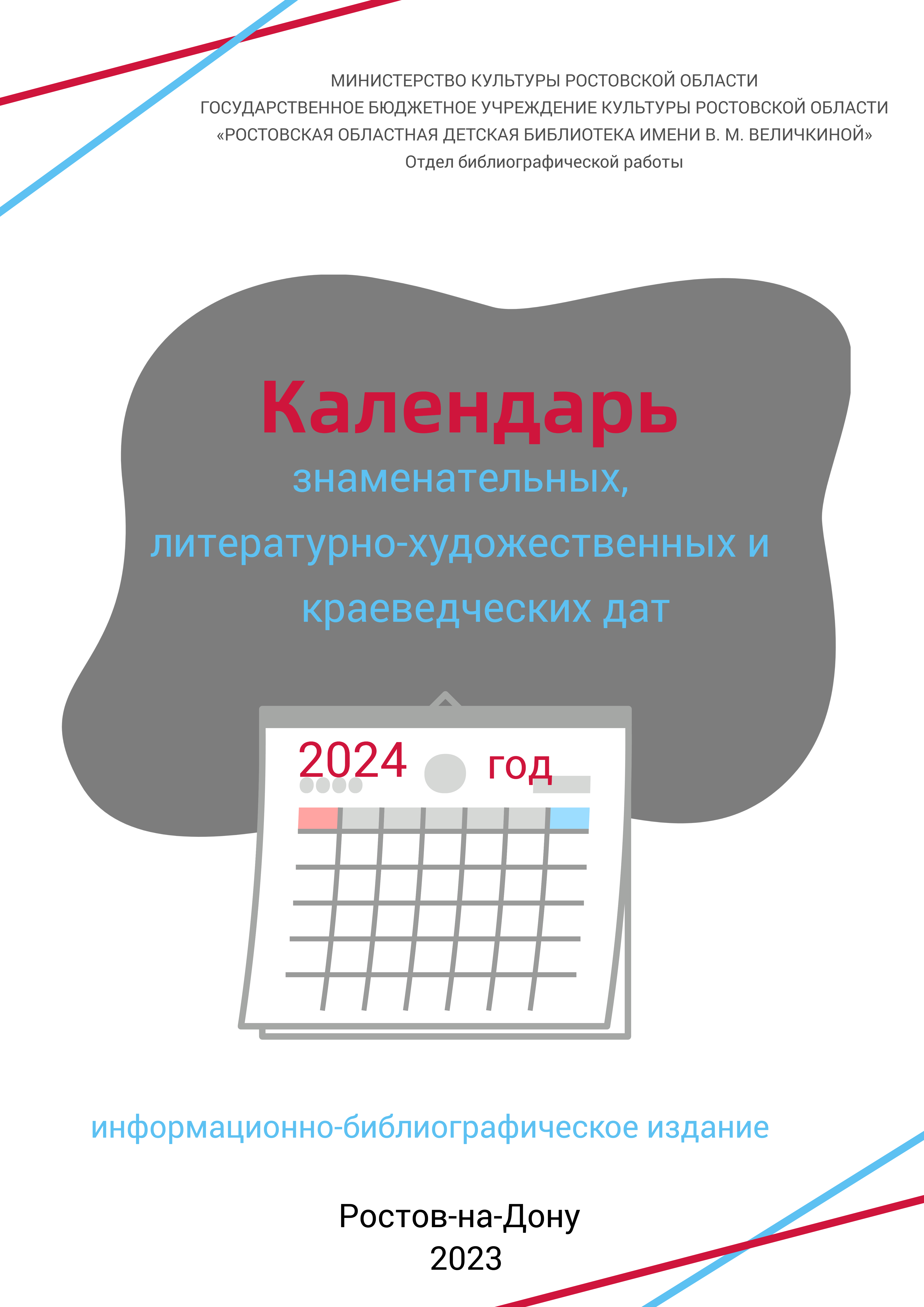 92К-17   Календарь знаменательных, литературно-художественных и краеведческих дат на 2024 год: информационно-библиографическое издание / РОДБ ; составитель  М. Ю. Гаврилова,  Г. В. Зверева. - Ростов-на-Дону, 2023 . - 49 с. В информационно-библиографическое издание «Календарь знаменательных, литературно-художественных и краеведческих дат» на 2024 год включены знаменательные даты РФ и праздники, имеющие международное значение, юбилейные даты писателей, художников-иллюстраторов, классиков русской, зарубежной литературы и других известных людей, внёсших большой вклад в развитие мировой, российской и донской культуры, науки, искусства.Структура издания: в начале каждого месяца указаны памятные дни и праздники, далее в хронологическом порядке представлены имена юбиляров 2024 года. Списки произведений писателей-юбиляров носят выборочный характер. Краеведческие даты представлены отдельным блоком.  В издание включены разделы: «Книги - юбиляры 2024» - произведения-юбиляры расположены в хронологическом порядке, внутри раздела юбилейных дат - в алфавите авторов. «Библиотеки – юбиляры  2024 года» - отмечены юбилейные даты детских библиотек Ростовской области. «Книги – юбиляры донских авторов 2024 года» - произведения-юбиляры расположены в хронологическом порядке внутри раздела юбилейных дат - в алфавите авторов; «Литературные премии юбиляры»; «Издательства – юбиляры»; «СМИ-юбиляры 2024 года».Издание имеет справочный аппарат: алфавитный указатель персоналий. «Календарь знаменательных, литературно-художественных и краеведческих дат на 2024 год» будет размещён на сайте ГБУК РО «Ростовская областная детской библиотеки имени В.М. Величкиной» www.rodb-v.ruСоставители:  М. Ю.  Гаврилова,  Г. В. Зверева, Ответственный за выпуск: И. Н. Томаева© ГБУК РО «Ростовская областная детская библиотека имени В. М. Величкиной», 2023 г.СодержаниеКниги-юбиляры 2024	6Книги-юбиляры 2024 года донских авторов	8Литературные премии – юбиляры	13СМИ-юбиляры 2024	14Издательства-юбиляры	14Детские библиотеки-юбиляры - 2024	14ЯНВАРЬ	16Памятные даты	17Краеведческие даты	18ФЕВРАЛЬ	18Памятные даты	19Краеведческие даты	20МАРТ	20Памятные даты	22Краеведческие даты	23АПРЕЛЬ	23Памятные даты	25Краеведческие даты	25МАЙ	26Памятные даты	27Краеведческие даты	28ИЮНЬ	29Памятные даты	30Краеведческие даты	31ИЮЛЬ	32Памятные даты	33Краеведческие даты	34АВГУСТ	34Памятные даты	35Краеведческие даты	36СЕНТЯБРЬ	37Памятные даты	38Краеведческие даты	38ОКТЯБРЬ	39Памятные даты	40Краеведческие даты	41НОЯБРЬ	42Памятные даты	43Краеведческие даты	44ДЕКАБРЬ	45Памятные даты	46Краеведческие даты	46Алфавитный указатель персоналий	48По решению ООН: 	В соответствии с Указом Президента РФ В. В. Путина:2018-2027 	Десятилетие детства в Российской Федерации. Указ Президента Российской Федерации от 29 мая 2017 года № 240 "Об объявлении в Российской Федерации Десятилетия детства"	 2024 год 	по неофициальным данным объявить Годом многодетной семьи. (https://www.kommersant.ru/doc/5826249)2024 год 	предположительно может быть  объявлен Годом Российской Академии наук.( https://new-year-party.ru/god-chego-obyavlen-v-rossii-2024/)	Минэкономразвития предложило объявить 2024 год Годом благотворительности (https://tass.ru/ekonomika/13390525)2024 год	предложили объявить Годом инженерии. (https://synergytimes.ru/be-aware/2024-god-v-rossii-predlozhili-obyavit-godom-inzhenerii). Книги-юбиляры 2024460 лет назад  в Москве вышла первая, точно датированная русская печатная книга «Апостол»  (с 19 апреля 1563 -1 марта 1564)450 лет Фёдоров Иван  «Азбука» (1574)420 лет Шекспир У. "Отелло" (1604)355 лет Мольер Ж. Б. "Тартюф" (1669)305 лет Дефо Д. «Робинзон Крузо» (1719)255 лет Фонвизин Д. И. "Бригадир" (1769)250 лет Гёте И.  "Страдания юного Вертера" (1774)215 лет Крылов И. А. первая публикация «Басен» (1809)205 лет Гофман Э.-Т. «Крошка Цахес по прозванию Циннобер» (1819)Скот В. «Айвенго» (1819)200 лет Байрон Д. «Дон Жуан» (1824) Грибоедов А. С. «Горе от ума» (1824)Пушкин А. С. «Бахчисарайский фонтан», «Цыганы» (1824)195 лет Погорельский А. «Чёрная курица, или Подземные жители» (1829)  190 лет Ершов П. П. «Конёк – горбунок» (1834)Одоевский В. Ф. «Городок в табакерке» (1834)Гоголь Н. В. «Повесть о том, как поссорился Иван Иванович с Иваном Никифоровичем» (1834)Пушкин А. С. «История Пугачёвского бунта» (1834)Пушкин А. С. «Пиковая дама» (1834)Пушкин А. С. «Сказка о мёртвой царевне и семи богатырях» (1834)Пушкин А. С. «Сказка о золотом петушке» (1834) 185 лет Диккенс Ч. «Оливер Твист» (1839)Лермонтов М. Ю. «Мцыри» (1839)Стендаль «Пармская обитель» (1839) 180 лет Андерсен Х.-К. «Снежная королева» (1844)Дюма А. «Три мушкетёра» (1844) 175 лет Андерсен Х.-К. «Оле-Лукойе» (1849)Достоевский Ф. М. «Неточка Незванова» (1849)Бронте Э. «Шерли» (1849)Островский А. Н. «Свои люди – сочтёмся» (1849)170 лет Островский   А. Н. «Бедность не порок» (1854)             Толстой Л. Н. «Отрочество» (1854)  Тургенев И. С. «Муму» (1854)Герцен А. И. «Былое и думы» (начало публикации) (1854)165 лет Гончаров И. А. «Обломов» (1859)Островский А. Н. «Гроза» (1859)Тургенев И. С. «Дворянское гнездо» (1859)160 лет Лесков Н. А. «Некуда» (1864)Некрасов Н. А. «Мороз, Красный нос», «Железная дорога» (1864)155 лет Верн Ж. «2000 льё под водой» (1869)Гончаров И. «Обрыв» (1869)Салтыков-Щедрин М. Е. «История одного города» (1869-1870)  Сухово-Кобылин А. В. «Смерть Тарелкина» (1869)150 лет Джованьоли Р. «Спартак» (1874)Гюго В. «Девяносто третий год» (1874) 140 лет  Твен М. «Приключения Гекльберри Финна» (1884)Чехов А. П. «Хирургия», «Хамелеон», «Маска», «Жалобная книга» (1884)135 лет Джером К. Джером «Трое в лодке, не считая собаки» (1889)Толстой Л. Н. «Крейцерова соната» (1889)Чехов А. П. «Свадьба», «Скучная история», «Леший» (1889)130 лет  Киплинг Р. Дж. «Книга джунглей», «Маугли» (1894)Горький М. «Старуха Изергиль» (1894) Чехов А. П. «Скрипка Ротшильда» «В усадьбе», «Чёрный монах» (1894)125 лет Толстой Л. Н. «Воскресение» (1899) Чехов А. П. «В овраге», «Душечка» (1899)            120 лет  Блок А. А. «Стихи о Прекрасной Даме» (1904)Генри О. «Короли и капуста» (1904)               Горький А. М. «Человек», «Дачники» (1904)Лондон Д. «Морской волк» (1904)Чехов А.П. «Вишневый сад» (1904)115 лет Лондон  Д. «Мартин Иден» (1909)110 лет  Ахматова А. А. «Чётки»: поэтический сборник (1914)              Горький А. М. «Детство» (1914)              Маяковский В. В. «Облако в штанах» (1914)105 лет Чуковский К. И. «Приключения Крокодила Крокодиловича» (1919)100 лет  Олеша Ю. К. «Три толстяка» (1924)             Чуковский К. И.  «Мухина свадьба» (1924)               Бианки В. В. «Лесные домишки», «Чей нос лучше?», «Чьи это ноги?», «Кто чем поёт?»  (1924)              Лавренёв Б. А. «Сорок первый» (1924)95 лет  Маршак С. Я. «Усатый-полосатый» (1929)Ремарк Э.М. «На западном фронте без перемен» (1929)Хемингуэй Э. «Прощай, оружие!» (1929)Чуковский К. И. «Айболит» (1929)90 лет  Толстой А. Н. «Пётр Первый» (1934)              Шварц Е. Л. «Голый король» (1934)              Островский Н. А. «Как закалялась сталь» (1934)              Трэверс П. «Мэри Поппинс» (1934)85 лет  Арбузов А. Н. «Таня» (1939)Бажов П. П. «Малахитовая шкатулка» (1939)Брехт Б. «Мамаша Кураж и её дети» (1939)Волков А. М. «Волшебник Изумрудного города» (1939)Гайдар А. П. «Судьба барабанщика», «Чук и Гек» (1939)Фраерман Р. И. «Дикая собака Динго, или Повесть о первой любви» (1939)Пантелеев Л. «Лёнька Пантелеев» (1939)Паустовский К. Г. «Мещёрская сторона» (1939)80 лет   Каверин В. А. «Два капитана» (1944)              Кассиль Л.А. «Дорогие мои мальчишки» (1944)              Шварц Е. Л. «Дракон» (1944)75 лет   Казакевич Э. «Весна на Одере» (1949)              Кассиль Л. А. «Улица младшего сына» (1949)Носов Н. Н. «Весёлая семейка» (1949)Ожегов С. И. «Словарь русского языка» (1949)Оруэлл Д. «1984» (1949)70 лет  Носов Н. Н. «Приключения Незнайки и его друзей» (1954)             Твардовский А. Т. «Тёркин на том свете» (1954)             Толкиен Д. «Властелин колец» (1954)65 лет  Симонов К. М. «Живые и мёртвые» (1959)             Драгунский В. Ю. «Денискины рассказы» (1959)	      Осеева В. А. «Динка» (1959)60 лет  Кассиль Л.А. «Будьте готовы, Ваше высочество» (1964)             Стругацкие А. Н. и Б. Н. «Трудно быть богом» (1964)55 лет  Васильев Б. Л. «А зори здесь тихие…» (1969)           Высоцкий В. С. «Он не вернулся из боя» (1969 г.)Окуджава Б. Ш. «Мы за ценой не постоим» (1969)50 лет   Васильев Б. Л. «В списках не значился» (1974)Распутин В. "Живи и помни" (1974)Крапивин В. П. «Мальчик со шпагой» (1972–1974)Кэндзиро Хайтани «Взгляд кролика» (1974)45 лет   Заходер Б. «Считалия» (1979)40 лет   Заходер Б. «Разговорчивая пещера» (1984)35 лет   Бородицкая М. Я. «Последний день учения» (1989) Габова Е. В. «Двойка по поведению» (1989)Остер Г. Б. «Попался, который кусался!» (1989)Седов С. А. «Змей Горыныч»: сборник стихов; «Сказки про мальчика Лёшу» (1989)30 лет   Георгиев С. Г. «Король Уго Второй»,  «Добрый бог джунглей» (1994)Махотин С. А. «Крест Андрея Первозванного» (1994)Остер Г. Б. «Остров Эскадо»,  «Гадание по рукам, ногам, ушам, спине и шее», «Детские суеверия» (1994)25 лет   Бородицкая М. Я. «Азбука» (1999) Емец Д. А. «Сокровища мутантиков» из цикла «Мутантики»; «С новым годом,  Снеговик» (1999)Кургузов О. Ф. «Энциклопедия почемучки» (1999)Махотин С. А.  «Владигор и Звезда» (1999) Усачёв А. А. «Шкатулка», «Планета кошек»: сборники стихов (1999)20 лет Бородицкая М. Я. «Думай, думай голова!», «Медвежья школа», «Колдунье не колдуется» (2004) Востоков С. В. «Московский зоопарк. Записки служителя» (2004)Габова Е. В. «Не вставайте  с левой ноги» (2004) Емец Д. А. «Ботинки кентавра», «Колодец Посейдона»: из цикла «Таня Гроттер». «Маг полуночи»: из цикла «Мефодий Буслаев». «Заступники земли русской», «Король хитрости»: сборники  (2004)Жуков И. А. «Марка сказочника, или Опус, кропус, флопус!» (2004)Кружков Г. М. «Гостья» - поэтический сборник для детей (2004)Лаврова С. А. «Занимательная анатомия и медицина», «Требуется гувернантка для детей волшебника» (2004)Силин С. В. «Сыщики из преисподней» (2004)   15 лет  Силин С. В. «Прекратите грызть перила!» (2009)Ая эН (Крестьева Ирина Борисовна) «Коронный номер тысячелетия» (2009)Бундур О. С. «У нас,  на крайнем севере», «Медвежка» (2009)Востоков С. В. «Стражи беспорядка» (2009)Гиваргизов А. А. «Непослушный пират», «Контрольный диктант и Древнегреческая трагедия» (2009)Грозовский М. «Я был в стране чудес» (2009)Парр М. «Вафельное сердце», «Тоня Глиммердал» (2009)Патерсон К. «Странствие Парка» (2009)Старк У. «Звезда по имени Аякс» (2009)10 лет   Веркин Э. «Кусатель ворон»,  «Герда», «Через сто лет» (2014)Востоков С. В. «Фрося Коровина» (2014)Доцук Д. «Мандариновая пора» (2014)Драгунская К. В. «Лекарство от послушности» (2014)Лаврова С. А. «Куда скачет петушиная лошадь?» (2014)Книги-юбиляры 2024 года донских авторов105 лет  Краснов П. Н. «Амазонка пустыни» (1919)100 лет Бусыгин А. И. «Двое» (1924)              Шолохов М. А. «Родинка» (1924)90 лет   Бусыгин А. И. «Горячий край», «Повесть о Челнокове», «Семья Бессергеневых» (1934) Жак В. К. «Звонки» (1934)Кац Г. М. «Мы открываем утро» (1934)Максимов П. Х.  «Аул Псыгансу» (1934)Никулин М. А. «На разветвлении дорог» (1934)Петров (Бирюк) Д. И. «На Хопре» (1934) Софронов А. В. «Солнечные дни» (1934)Стальский (Малыгин) И. Н. «Пьесы» (1934)Шемшелевич Л. В. «Движение» (1934)Шолохов-Синявский Г. Ф. «Камень у моря»; «Крутии» (1934)Штительман М. Е. «Сын родился» (1934)Яковлев П. Н. «Первый ученик» (1934)85 лет   Василенко И. Д. «Мышонок» (1939)Гридов Г. Б. «Цвети, мой сад» (1939)Жак В. К. «Книга стихов»; «Защитники»  (1939)Званцев С. «Депутат Таганрога» (1939)Максимов П. Х. «Кавказские рассказы», «О Горьком» (1939)Никулин М. А. «Степные дороги» (1939)Соколов М. Д. «Искры» (1939)80 лет Василенко И. Д. «Повесть о зелёном сундучке», «Приказ командира и другие рассказы», «Рассказы о детях» (1944)Гарнакерьян А. Г. «За родную землю» (1944)Закруткин В. А. «О живом и мёртвом», «Повесть о слободке Крепкой» (1944)Калинин А.В. «На юге» (1944)Кривенок Я. И. «Подполье» (1944)Петров (Бирюк) Д. И. «Шёлковая рубашка» (1944)Софронов А. В. «Ковыли», «Степные солдаты» (1944)Шолохов-Синявский Г. Ф. «Жизнь», «Змей-Горыныч» (1944)75 лет  Ансимов А. Д. «Полюс тепла» (1979)Гарнакерьян А. Г. «Весна идёт» (1949)Калинин А. В. «Колхозные дети», «Неумирающие корни» (1949)Кривенок Я. И. «В сальской степи», «Обновлённая степь» (1949)Никулин М. А. «Жизнь впереди» (1949)Оленич-Гнененко А. П. «Власть над землей» «Весна в горах» (1949)Фоменко В. Д. «Дид Гузий», «Человек в степи» (1949)Шолохов-Синявский Г. Ф. «Сухая юла» (1949)Яковлев П. Н. «Девушка с хутора» (1949) 70 лет  Аматуни П. Г. «На борту воздушного корабля» (1954)     Бахарев А. А. «Большой поток», «Дни наших тревог» (1954)     Василенко И. Д. «В ногу» (1954)     Калинин В. А. «На среднем уровне» (1954)     Лебеденко П. В. «В дальнем лимане» (1954)     Никулин М. А. «На тесной земле», «Степные дороги» (1954)     Оленич-Гнененко А. П. «Про зверей» (1954)     Софронов А. В. «Дон мой» (1954)65 лет  Василенко И. Д. «Жизнь и приключения Заморыша», «Сергей Иванович и Яша» (1959)     Гасенко Г. С. «Дед Матвей и Вовка» (1959)     Долинский Д. М. «Рукопожатие» (1959)     Закруткин В. А. «Рассказы, очерки, статьи» (1959)     Званцев С. «Дело Вальяно», «Клевета» (1959)     Изюмский Б. В. «Новеллы» (1959)     Кац Г. М. «Избранное» (1959)     Коркищенко А. А. «Похождения деда Хоботьки» (1959)     Костарев Н. С. «Светлячки». «Загадки» (1959)     Кривенок Я. И. «В новых условиях» (1959)      Лебеденко П. В. «Доброе сердце дороже красоты» (1959)     Максимов П. Х. «Малыш Гуляцу» (1959)     Оленич-Гненеко А. П. «Поэмы» (1959)     Шемшелевич Л. В. «Добрые приметы» (1959)     Шолохов-Синявский  Г. Ф. «Беспокойный возраст» (1959)60 лет   Аматуни П. Г. «Чао» (1964)Андриасов М. А. «На шолоховской земле» (1964)Бахарев А. А. «Дни наших тревог» (1964)Бондаренко И. М. «Рассказы» (1964)Василенко И. Д. «Солнечные часы» (1964)Воробьёва М. В. «С добрым утром!» (1964)Гарнакерьян А. Г. «Сердце в разведке» (1964)Долинский Д. М. «Говорите с Россией!», «Расту» (1964)Егоров Н. М. «Как трудно сказать – прощайте» (1964)Жак В. К. «Как приехал Дед Мороз» (1964)Закруткин В. А. «Письмо другу» (1964)Званцев С. «Включаем без предупреждения» (1964)Изюмский Б. В. «Летние грозы» (1964)Костоглодова М. Н. «Есть романтика!» (1964)Куликов Б. Н. «Стихи» (1964)Лебеденко П. В. «Шхуна «Мальва»» (1964)Моложавенко В. С. «Донские были» (1964)Нестерова Е. В.  «Вёсла» (1964)Оленич-Гнененко А. П. «Стихи. Сказки. Поэмы» (1964)Петров (Бирюк) Д. И. «Степные рыцари» (1964)Скрёбов Н. М. «Пристрастие», «Только вместе»  (1964)Софронов А. В. «Бессмертник», «Мы с тобой из Ростова» (1964)Суичмезов А. М. «Здравствуй, Дон!» (1964)Шемшелевич Л. В. «Зов и отклик» (1964)55 лет  Андриасов М. А. «На вёшенской волне» «Племя отважных» «Сын Тихого Дона»   (1969)Бондаренко И. М. «Алексей и Рита» (1969)Геращенко А. И. «Сто первый» (1969)Егоров Н. М. «А любишь ли?» (1969)Закруткин В. А. «Кочетовцы»,  «Матерь человеческая» (1969)Колесников Г. С. «Многоэтажная деревня» (1969)Коркищенко А. А. «Внуки красного атамана» (1969)Костоглодова М. Н. «Это было только вчера …» (1969)Кривенок Я. И. «Степные были», «Человек без имени» (1969)Петров (Бирюк) Д. И. «Братья Грузиновы» (1969)Сидоров В. С. «Я люблю тебя» (1969)Софронов А. В. «Поэма прощания» (1969)Храпова Л. Е. «Чем пахнет небо» (1969)Шемшелевич Л. В. «Отблески солнца» (1969)Шестаков П. А.  «Страх высоты» (1969)Ширман Е. М. «Жить» (1969)Шолохов М. А. «Они сражались за Родину» (1969)50 лет   Андриасов М. А. «Штурм ледяного вала» (1974)Бондаренко И. М. «Последний день» (1974)Василенко И. Д. «Солнечные часы» (1974)Гарнакерьян А. Г.  «Распахнутые горизонты» (1974)Гриценко А. И. «Роса полей» (1974)Гольдман Ю. С. «Огонь на себя» (1974)Долинский Д. М. «Годы» (1974)Жак В. К. «Кто склевал звёзды?» (1974)Закруткин В. А. «В донской степи» (1974)Званцев С. «Были давние и недавние», «Частное лицо» (1974)Изюмский Б. В. «Таганрогские чайки» (1974)Карпенко В. В. «Щорс» (1974)Колесников Г. С. «Белая западинка», «Судьба степного орла» (1974)Лебеденко П. В. «Чёрные листья» кн. 1 (1974)Моложавенко В. С. «Неопалимая купина» (1974)Никулин М. А. «Вера Андреевна» (1974)Рогачев А. А. «Малиновый снегирь» (1974)Сёмин В. Н. «Женя и Валентина» (1974)Скрипов А. Н. «Красавица Бадма» (1974)Суханова Н. А. «Острый серп луны» (1974)45 лет   Аматуни П. Г. «Почти невероятные приключения в Артеке», «Сказки» (1979)Андриасов М. А. «На донской земле» (1979)Ансимов А. Д. «Полюс тепла» (1979)Воронов В. А. «Телеграмма» (1979)Геращенко А. И. «Ярь» (1979)Гриценко А. И. «Желтобровое поле» (1979)Изюмский Б. В. «Путь к себе» (1979)Калинин А. В. «Две тетради» (1979)Колесников Г. С. «Солнце степь греет» (1979)Костоглодова М. Н. «Мох на камне» (1979)Моложавенко В. С. «Встреча с Донцом», «Пароль «Белая роза» (1979)Нестерова Е. В. «Апрельская буря» (1979)Рогачёв А. А. «Полынь и атом» (1979)Сидоров В. С. «Трава между камнями» (1979)Скрёбов Н. М. «Родство» (1979)Софронов А. В. «В глубь памяти» (1979)Фролов  В. И. «Разрыв-трава» (1979)Шемшелевич Л. В. «На излёте лета» (1979)Шестаков П. А. «Взрыв» (1979)40 лет   Андриасов М. А. «Молодость наша опаленная» (1984)Астапенко М. П. «Останется вечно монументом» (1984)Бондаренко И. М. «Им снился зелёный луг», «Красные пианисты», «Обжалованию не подлежит» (1984)Гриценко А. И. «Проталины» (1984) Губанов Г. В. «Серебряные плёсы», «Третий цвет радуги» (1984)Долинский Д. М. «На своём веку» (1984)Карпенко В. В. «Исход» (1984)Кисилевский В. Е. «Седьмой канал» (1984)Костарев Н. С. «Весёлый телевизор» (1984)Куликов Б. Н. «Вольница» (1984)Моложавенко В. С. «Был и я среди донцов…» (1984)Никулин М. А. «Малые огни» (1984)Потапов В. А. «Радуги над пашней» (1984)Оганесов Н. С. «Лицо в кадре» (1984)Русиневич К. В. «Восход», «Обожжённое  сердце»(1984)Стрелков В. А. «Дом друзей» (1984)Суханова Н. А. «От всякого древа», «Сказка о Юппи» (1984)Тер-Маркарьян А. А. «Подкова дождя» (1984)35 лет   Ансимов А. Д. «Третий раунд» (1989)Барвенко В. В. «Утро чудес» (1989)Бондаренко И. М. «Astrid» (1989)Булатов Г. Я. «Имена» (1989)Воронов В. А. «У лебяжьей косы» (1989)Гольдман Ю. С. «Розы капитана Гастелло» (1989)Карпенко В. В. «Тучи идут на ветер» (1989)Кисилевский В. Е. «Кольцо», «Лампа А. Ладина» (1989)Косенко Н. В. «Холодное пламя заката» (1989)30 лет   Астапенко М. П. «Донской казачий календарь», «Край донской казачий» (1994)Барсуков Э. Г. «Вечное небо» (1994)Григорьян Л. Г. «Светает» (1994)Сидоров В. С. «Вуркалака»,  «Донская казачья энциклопедия» (1994)Тер-Маркарьян А. А. «Колыбельная» (1994)Яворовская И. А. «Дома животных», «Разноцветные стихи», «Дети и дорога», «Весёлый счет» (1994)25 лет   Ансимов А. Д. «Гол престижа», «Гром небесный», «Лебяжий яр»  (1999)Апушкина Н. Б. «Горит мое лето» (1999)Астапенко М. П. «История донского казачества» (1999)Барсуков Э. Г. «Театр судьбы» (1999)Волошинова Л. Ф. «Пушкинская улица» (1999)Воронов В. А. «Соты» (1999)Григорьян Л. Г. «Участь» (1999)Джичоева Е. Г. «Ходите чаще в гости к старикам» (1999)Егоров Н. М. «День поминовения», «Слободка» (1999) Ремесник Ю. П. «В плену любви» (1999)Сидоров В. С. «Русские крестоносцы», «Четверть тысячелетия» (1999)Сущий С. Я. «Время-99» (1999)Яворовская И. А. «Азбука», «Мои первые сканворды» (1999)20 лет   Атланова Н. С. «Запах ветра» (2004)Барвенко В. В. «Проснуться и забыть» (2004)Волошинова Л. Ф. (в соавторстве с В. Ф. Волошиновой) «Чехов и Ростов-на-Дону» (2004)Долинский Д. М. «Годовые кольца» (2004) Калинин А. В. «Реквием» (2004)Кисилевский В. Е. «Ангел» (2004)Манакова М. В. «Осень – Город одинокий» (2004)Петров В. С. «Аркан» (2004)Ремесник Ю. П. «Я с вами поделюсь…» (2004)Суханова Н. А. «Осени прощальной молодые сны» (2004)Фролов В. И. «Врата Надежды» (2004)Шестаков П. А. «Смерть в ассортименте» (2004)Яворовская И. А. «Озорные нотки», «Азбука в скороговорках» (2004)15 лет   Гуцко Д. Н. «Домик в Армагеддоне» (2009)10 лет   Данихнов В. Б. «Колыбельная» (2014) Джичоева Е. Г. «Неостывшие следы» (2014)Отрошенко В.О. «Сухово-Кобылин» (2014)5 лет     Ставецкий В. В. «Жизнь А. Г.» (2019)Литературные премии – юбилярыБукеровская премия (Man dookerprize) – 55 летЕжегодная литературная премия, одна из престижнейших наград, которая вручается за лучший роман на английском языке. Дата создания - 1969 год. Бунинская премия – 20 летУчитывая огромный вклад И.А. Бунина в русскую литературу, группа российских ученых и общественных деятелей в октябре 2004 года решила учредить Бунинскую премию. Учредителями премии являются Московский гуманитарный университет, Общество любителей российской словесности, Национальный союз негосударственных вузов, Национальный институт бизнеса, Институт современного искусства. Сайт «Новая литературная карта России» Государственная Сталинская премия – 85 летПервыми премиями в области культуры в СССР были Сталинские премии, утвержденные в 1939 году. Премия присуждалась с 1941 по 1952 год ежегодно. Первую Сталинскую премию по литературе получили Алексей Толстой и Михаил Шолохов. Всего за время существования этой премии в области литературы и искусства было присуждено более 2000 премий.  (Краткий путеводитель по Сталинской премии https://arzamas.academy/materials/978).Литературная премия имени Александра Беляева (Беляевская премия) – 35 летПремия была учреждена в 1989 году секцией научно-фантастической и научно-художественной литературы Ленинградской писательской организации как региональная. С 1992 года получила статус всероссийской и присуждается от имени литературного благотворительного Беляевского фонда и Союза писателей Санкт-Петербурга не только за лучшую фантастическую книгу, но и за лучший перевод фантастики на русский язык. https://prodetlit.ru/index.php/Литературная_премия_им._Александра_Беляева_%28или_Беляевская_премия%29Литературная премия имени Анны Ахматовой – 20 летЛитературная премия имени Анны Ахматовой учреждена в 2004 году оргкомитетом Международной книжной ярмарки «Невский книжный форум» и вручается ежегодно на Петербургском литературном фестивале. Немецкая Пушкинская премия - 35 летВ 1989 году немецким меценатом Альфредом Тепфером была учреждена Немецкая Пушкинская премия для поощрения российских писателей и поэтов. Ею были отмечены Виктор Астафьев и Белла Ахмадулина, Владимир Маканин и Олег Чухонцев, Юз Алешковский и Евгений Рейн. С 2004 года премия больше не присуждается. Сайт «Пушкинская премия» – http://pushkin-premia.ru/index.php?id=16Премия имени Валентина Пикуля (издательство «Вече») – 20 лет В 2004 году в издательстве «Вече» приняли решение учредить литературную премию имени Валентина Пикуля. Инициативу поддержали Союз писателей России, Главный штаб Военно-морского флота РФ и Международная ассоциация писателей-баталистов и маринистов. Премия присуждается ежегодно в трех номинациях: художественные произведения (романы, повести, рассказы); публицистические и научно-популярные произведения; за большой вклад в развитие и пропаганду исторической и героико-патриотической литературы.Премия имени П.П. Бажова – 25 летУчреждена в ноябре 1999 года к 120-летию писателя Свердловским отделением Литературного Фонда России и Финансово-промышленной группой «Драгоценности Урала». Вручение премии приурочивается к очередной годовщине со дня рождения П.П. Бажова – 27 января. Сайт «Премия имени П. П. Бажова» – https://premiya-bazhova.ru/Пушкинская литературная премия – 30 летПремия  возрождена Указом Президента в 1994 году как государственная. За десять  лет лауреатами Пушкинской премии были: Владимир Соколов, Анатолий Жигулин, Вадим Шефнер, Новелла Матвеева, Игорь Шкляревский, Александр Кушнер, Олег Чухонцев, Евгений Рейн. С 2005 года премия больше не присуждается. Сайт «Пушкинская премия»: https://pushkinpremia.ru/Российская национальная литературная премия «Рукопись года»   – 15 летЕжегодная литературная премия «Рукопись года» учреждена в 2009 году как Российская национальная литературная премия. Учредителем выступило издательство «Астрель-СПб» (входит в холдинг «АСТ»). Девиз премии: «Не продаётся вдохновенье!». (https://prodetlit.ru/index.php/Российская_национальная_литературная_премия_«Рукопись_года»)СМИ-юбиляры 2024125 лет назад вышел первый номер журнала «Огонёк» (21.12.1899)110 лет назад вышел первый номер журнала «Работница» (08.03.1914) 100 лет назад вышел первый номер журнала «Звезда» (1924) (https://zvezdaspb.ru/) 100 лет назад вышел первый номер журнала «Мурзилка» (1924)100 лет назад вышел первый номер журнала «Октябрь» (1924)100 лет назад вышел первый номер журнала «Пионер» (15.03.1924) ( https://arch.rgdb.ru/xmlui/handle/123456789/47402)100 лет назад вышел первый номер журнала «Смена» (1924, январь)100 лет назад вышел первый номер журнал «Студенческий меридиан»  (1924) (http://www.stm.ru/)100 лет назад вышла первый номер «Учительской газеты» (1924) (http://www.ug.ru/)85 лет назад вышел первый номер журнала «Дружба народов» (1939) (http://xn--80aabggdk2dkbof7a.com/)30 лет назад вышел первый номер журнала «Свирель» (1994)30 лет назад вышел первый номер журнала «Маруся» (1994) (http://www.marusia.ru/)25 лет назад вышел первый номер журнала "Принцесса" (1999)25 лет назад вышел первый номер журнала «Тошка и компания» (1999) (http://www.egmont.ru/magazines/toshka-i-kompaniya/about/)25 лет назад вышел первый номер «Классный журнал» (1999) (https://www.classmag.ru/)25 лет назад вышел первый номер журнала «Отчего и почему» (1999)15 лет назад вышел первый номер журнала «Тачки» (2009) (https://www.leobooks.ru/magazines/zhurnal-tachki/)15 лет назад вышел первый номер журнала «Трансформеры» (2009) (https://www.leobooks.ru/magazines/zhurnal-transformery/)10 лет назад вышел первый номер журнала «Карамельки» (2014)Издательства-юбиляры35 лет издательству «Слово/Slovo», зарегистрированному в 1989 году. Специализируется на выпуске серийных альбомов, посвящённых искусству и архитектуре, а также на выпуске коллекционных изданий. Литература: детская (художественная, научно-популярная, энциклопедическая) (https://slovobooks.ru/).15 лет издательству «Карьера Пресс», основанному в 2009 г. Специализировалось на нон-фикшн и бизнес литературе. Начиная с 2012 года, детская литература является основным направлением деятельности издательства (https://careerpress.ru/).15 лет издательству «Мелик-Пашаев», основанному в 2009 г. Выпускает превосходно иллюстрированные книги для детей от 1 года до 10 лет. Издательство отдаёт предпочтение советской классике, книгам современных зарубежных и отечественных авторов с новым оформлением. ( http://www.melik-pashaev.ru/).15 лет Петербургскому издательству детской литературы «Поляндрия» основанному в 2009 году. За это время было издано несколько сотен прекрасных детских книжек, в основном — это популярные новинки детской литературы и бестселлеры из Европы, Азии, Австралии (http://www.polyandria.ru/).Детские библиотеки-юбиляры - 2024110 лет – ГБУК РО «Ростовская областная детская библиотека имени В.М. Величкиной» (1914) https://rodb-v.ru/100 лет – ЦГДБ им. В. И. Ленина МБУК «Ростовская-на-Дону городская ЦБС»  (1924)  https://rodb-v.ru/bibliotekaryam-i-pedagogam/detskie-biblioteki/filial-41-tsentralnaya-gorodskaya-detskaya-biblioteka-imeni-v-i-lenina-mbuk-rostovskaya-na-donu-goro/	 Отдел по работе с детьми МБУК Белокалитвинского района МЦБ  (1924) (https://rodb-v.ru/bibliotekaryam-i-pedagogam/detskie-biblioteki/otdel-po-rabote-s-detmi-mbuk-belokalitvinskogo-rayona-mtsrb/)90 лет – ЦГДБ им. Н. К. Крупской МБУК «ЦБС г. Шахты» (1934) https://rodb-v.ru/bibliotekaryam-i-pedagogam/detskie-biblioteki/tsentralnaya-gorodskaya-detskaya-biblioteka-im-n-k-krupskoy-mbuk-tsbs-g-shakhty/80 лет – Отдел по работе с детьми (РМБУК «Куйбышевская МЦБ» 1944) 	https://rodb-v.ru/bibliotekaryam-i-pedagogam/detskie-biblioteki/detskiy-otdel-mbuk-kuybyshevskogo-rayona-mtsb/75 лет – Детская библиотека им. А. С. Пушкина МБУК Константиновская районная библиотека.  (1949)                https://rodb-v.ru/bibliotekaryam-i-pedagogam/detskie-biblioteki/detskaya-biblioteka-im-a-s-pushkina-mbuk-konstantinovskaya-rb-im-f-p-kryukova/	 Библиотека – филиал № 39 им. Ильича МБУК «Ростовская-на-Дону городская ЦБС»  (1949)                https://rodb-v.ru/bibliotekaryam-i-pedagogam/detskie-biblioteki/filial-39-detskaya-biblioteka-imeni-ilicha-mbuk-rostovskaya-na-donu-gorodskaya-tsbs/	 «МЦБ имени В. С. Закруткина» Детский отдел МБУК Семикаракорского района  (1949)	https://rodb-v.ru/bibliotekaryam-i-pedagogam/detskie-biblioteki/detskiy-otdel-mbuk-semikarakorskogo-rayona-mtsb/70 лет – «МЦБ» Мальчевская детская библиотека МБУК Миллеровского р-на (1954)                https://rodb-v.ru/bibliotekaryam-i-pedagogam/detskie-biblioteki/malchevskaya-detskaya-biblioteka-mbuk-millerovskogo-rayona-mtsb/             "Межпоселенческая центральная библиотека им. Шолохова» Центральный детский отдел им. Гайдара МБУК Аксайского района  (7 августа 1954) 	https://rodb-v.ru/bibliotekaryam-i-pedagogam/detskie-biblioteki/tsentralnyy-detskiy-otdel-im-gaydara-mbuk-aksayskogo-rayona-mtsb-im-sholokhova/«МЦБ» Центральная детская библиотека МБУК Тарасовского района  (1954)https://rodb-v.ru/bibliotekaryam-i-pedagogam/detskie-biblioteki/tsentralnaya-detskaya-biblioteka-mbuk-tarasovskogo-rayona-mtsb/Цимлянский отдел по обслуживанию детей МБУК «Цимлянская межпоселенческая районная библиотека»  (1954)https://rodb-v.ru/bibliotekaryam-i-pedagogam/detskie-biblioteki/detskaya-biblioteka-mbuk-tsimlyanskogo-rayona-tsmb/Библиотечно-информационный центр им. З. Космодемьянской(филиал № 12) МБУК Новочеркасская ЦБС  (1954)https://rodb-v.ru/bibliotekaryam-i-pedagogam/detskie-biblioteki/detskaya-biblioteka-im-z-kosmodemyanskoy-mbuk-novocherkasskaya-tsbs-/65 лет – Детская библиотека-филиал № 4 МБУК Гуковская МГ ЦБС.  (1959)	https://rodb-v.ru/bibliotekaryam-i-pedagogam/detskie-biblioteki/detskaya-biblioteka-4-mbuk-tsbs-g-gukovo/50 лет – Детская библиотека п. Гигант МБУК «Гигантовская поселенческая библиотека» Сальского района (1974)	https://rodb-v.ru/bibliotekaryam-i-pedagogam/detskie-biblioteki/detskiy-otdel-mbuk-salskoy-mtsb/      45 лет – МБУК «ЦБС» г. Волгодонска Детская библиотека-филиал № 8 (1.10.1979)	https://rodb-v.ru/bibliotekaryam-i-pedagogam/detskie-biblioteki/biblioteka-dlya-detey-8-mbuk-tsbs-g-volgodonska/		Детский библиотечно-информационный центр-филиал № 13 МБУК ЦБС г. Таганрога.  (1979)	     https://rodb-v.ru/bibliotekaryam-i-pedagogam/detskie-biblioteki/detskiy-bibliotechno-informatsionnyy-tsentr-filial-13-mbuk-tsbs-g-taganroga/ЯНВАРЬКраеведческие датыФЕВРАЛЬ Краеведческие датыМАРТ Краеведческие датыАПРЕЛЬКраеведческие датыМАЙКраеведческие датыИЮНЬКраеведческие датыИЮЛЬКраеведческие датыАВГУСТКраеведческие датыСЕНТЯБРЬКраеведческие датыОКТЯБРЬКраеведческие датыНОЯБРЬКраеведческие датыДЕКАБРЬКраеведческие датыАлфавитный указатель персоналий2022–2032 годыМеждународное десятилетие языков коренных народов.2021–2030 годыВторое Десятилетие действий по обеспечению безопасности дорожного движения.2021–2030 годыДесятилетие Организации Объединенных Наций по восстановлению экосистем.2021–2030 годыДесятилетие науки об океане в интересах устойчивого развития2019–2028 годыДесятилетие семейных фермерских хозяйств2018-2028 годыМеждународное десятилетие действий «Вода для устойчивого развития»2014–2024 годыДесятилетие устойчивой энергетики для всех.2015-2024 годыМеждународное десятилетие лиц африканского происхождения.2016-2025 годыДесятилетие действий ООН по проблемам питания.11Новый год. Отмечается в разных странах в ночь с 31 декабря на 1 января. В России эта традиция появилась при Петре I. В декабре 1699 года Пётр I издал именной указ № 1736 «О праздновании Нового года». 11День былинного богатыря Ильи Муромца. В этот день на Руси чтили память Ильи Муромца – былинного богатыря, которого считали избавителем Киева от татарского Калин-царя.33День рождения соломинки для коктейлей. 3 января 1888 года Марвин Стоун запатентовал своё изобретение – соломинку – он получил в Вашингтонском патентном бюро документы на изобретение бумажной соломинки для питья коктейлей и прочих жидкостей.44Всемирный день азбуки Брайля. Отмечается с 2019 года по инициативе ООН в целях повышения осведомленности о значении азбуки Брайля как одного из средств общения слепых и слабовидящих людей. (5 лет)77Рождество Христово. 88День детского кино. Учреждён правительством Москвы по инициативе Московского детского фонда в 1998 г. в связи со столетием первого показа кинопрограммы для детей в Москве.4-104-10Неделя науки и техники для детей и юношества. Неделя «Музей и дети».1111День заповедников и национальных парков. Отмечается с 1997 г. по инициативе Центра охраны дикой природы и Всемирного фонда дикой природы в честь первого российского заповедника - Баргузинского, открывшегося в 1916 году.1111Всемирный день «спасибо». Считается, что русское слово «спасибо» родилось в 16 веке из часто произносимого словосочетания «спаси Бог». Интересно, что и корни английского аналога - Тhank you - также уходят гораздо глубже простой благодарности. Это говорит о том, что и русское «спасибо», и «спасибо», произнесённые практически на всех языках мира, имели и имеют чрезвычайно важное значение для культуры любого народа. 1515День рождения Википедии (2001) Википедия (англ. Wikipedia) – универсальная энциклопедия, свободно распространяемая во всемирной сети Интернет. 1717День детских изобретений. Этот день выбран в честь дня рождения американского государственного деятеля, дипломата, учёного, изобретателя и журналиста Бенджамина Франклина. Своё первое изобретение он сделал в возрасте 12 лет.2121Всемирный день религии. Отмечается ежегодно в третье воскресенье января с 1950 года по инициативе ООН2121Международный день объятий. Основан в США в 1986 году под названием Национального дня объятий, а затем стремительно распространился по всему миру. Согласно традиции праздника, заключить в дружеские объятия в этот день можно даже незнакомого человека.2323День ручного письма (День почерка). Инициатором этого праздники стала Ассоциация производителей пишущих принадлежностей (WIMA), выбрав эту дату в честь дня рождения американского государственного деятеля - Джона Хэнкока (1737), который первым поставил свою подпись под Декларацией Независимости.2424Международный день эскимо («сладкий» праздник). В этот день в 1922 году владелец магазина сладостей в городе Онава (штат Айова, США) Христиан Нельсон получил патент на эскимо. 2424Международный день образования. Отмечается с 2019 года (5 лет) по инициативе ООН в целях обеспечения всеохватного и справедливого качественного образования и поощрения возможности обучения на протяжении всей жизни для всех.2525День российского студенчества (Татьянин день). Указ Президента РФ "О Дне российского студенчества" от 25.01.2005 года, № 76. В день памяти "Святыя мученицы Татианы девицы", 12 января (по старому стилю) 1755 года императрица Елизавета Петровна подписала указ "Об учреждении Московского университета".2727День полного освобождения Ленинграда от фашистской блокады (1944) (80лет). Дата установлена ФЗ от 13 марта 1995 г. № 32-ФЗ «О днях воинской славы и памятных датах России».2828Международный день отказа от Интернета. Отмечается ежегодно в последнее воскресенье января.2929День мобилизации против угрозы ядерной войны. Отмечается во всём мире 29 января. Дата отмечается с 1985 года, с момента принятия Делийской декларации о принципах свободного от ядерного оружия и ненасильственного мира. Декларация содержит призыв к прекращению гонки ядерного вооружения, сокращению и постепенной ликвидации ядерных арсеналов и устранению угрозы ядерной войны. Документ принят на совещании глав государств и правительств Индии, Аргентины, Греции, Мексики, Танзании и Швеции.3030День деда Мороза и Снегурочки. Это древний языческий праздник. В эти дни обычно рассказывают сказки и легенды о Деде Морозе и о Снегурочке. О том, как Снегурочка по прихоти бога любви Леля полюбила человека и потому с приходом Весны не стала улетать на Север. Но как только «яркий луч солнца прорезает утренний туман и падает на Снегурочку», она тает.Памятные датыПамятные даты1105 лет со дня рождения русского писателя Даниила Александровича Гранина (н. ф. Герман) (1919-2017). «Затмение», «Иду на грозу», «Память», «Блокадная книга» и др. https://www.culture.ru/persons/10567/daniil-granin105 лет со дня рождения русского писателя Даниила Александровича Гранина (н. ф. Герман) (1919-2017). «Затмение», «Иду на грозу», «Память», «Блокадная книга» и др. https://www.culture.ru/persons/10567/daniil-granin1105 лет со дня рождения американского писателя Джерома Дэвида Сэлинджера (1919-2010).  «Над пропастью во ржи». https://diletant.media/articles/27549824/105 лет со дня рождения американского писателя Джерома Дэвида Сэлинджера (1919-2010).  «Над пропастью во ржи». https://diletant.media/articles/27549824/4 215 лет со дня рождения французского изобретателя рельефно-точечного шрифта, тифлопедагога Луи Брайля (1809-1852). https://www.pravmir.ru/lui-brajl-osleplyayushhee-velikolepie-nadezhdy/ 215 лет со дня рождения французского изобретателя рельефно-точечного шрифта, тифлопедагога Луи Брайля (1809-1852). https://www.pravmir.ru/lui-brajl-osleplyayushhee-velikolepie-nadezhdy/4190 лет со дня рождения русского живописца Василия Григорьевича Перова (1834-1882). «Тройка», «Проводы покойника», «Спящие дети» и др. https://www.culture.ru/persons/8740/vasilii-perov190 лет со дня рождения русского живописца Василия Григорьевича Перова (1834-1882). «Тройка», «Проводы покойника», «Спящие дети» и др. https://www.culture.ru/persons/8740/vasilii-perov7110 лет со дня рождения русского художника-иллюстратора Ювеналия Дмитриевича Коровина (1914-1991). Маршак С. «Где тут Петя, где Серёжа?», Маяковский В. «Детям», Михалков С. «Дядя Стёпа», к русским народным сказкам: «Морозко», «Сестрица Алёнушка и братец Иванушка», «Терёшичка» и др. http://illustrator.odub.tomsk.ru/index.php?newsid=79110 лет со дня рождения русского художника-иллюстратора Ювеналия Дмитриевича Коровина (1914-1991). Маршак С. «Где тут Петя, где Серёжа?», Маяковский В. «Детям», Михалков С. «Дядя Стёпа», к русским народным сказкам: «Морозко», «Сестрица Алёнушка и братец Иванушка», «Терёшичка» и др. http://illustrator.odub.tomsk.ru/index.php?newsid=798200 лет со дня рождения английского писателя Уильяма Уилки Коллинза (1824-1889). «Женщина в белом», «Лунный камень». https://detectivemethod.ru/preamble/collins-and-his-novels/200 лет со дня рождения английского писателя Уильяма Уилки Коллинза (1824-1889). «Женщина в белом», «Лунный камень». https://detectivemethod.ru/preamble/collins-and-his-novels/880 лет со дня рождения немецкой детской писательницы Гудрун Мебс (р. 1944) «В школу! - кричат бабушка и Фридер», «Воскресный ребёнок», «Бабушка и Фридер – друзья навек!» https://www.papmambook.ru/articles/534/80 лет со дня рождения немецкой детской писательницы Гудрун Мебс (р. 1944) «В школу! - кричат бабушка и Фридер», «Воскресный ребёнок», «Бабушка и Фридер – друзья навек!» https://www.papmambook.ru/articles/534/1095 лет со дня рождения русской писательницы, художника-иллюстратора Татьяны Ивановны Александровой (1929-1983). «Домовёнок Кузька», «Сказки мудрого профессора», «Сказки старой тряпичной куклы». Иллюстрации: Берестов В. «Первый листопад» и др. https://prodetlit.ru/index.php/Александрова_Татьяна_Ивановна95 лет со дня рождения русской писательницы, художника-иллюстратора Татьяны Ивановны Александровой (1929-1983). «Домовёнок Кузька», «Сказки мудрого профессора», «Сказки старой тряпичной куклы». Иллюстрации: Берестов В. «Первый листопад» и др. https://prodetlit.ru/index.php/Александрова_Татьяна_Ивановна1365 лет со дня рождения российского поэта и прозаика Сергея Марковича Белорусца (р.1959) «Магический квадрат», «Стадион юных пионеров», «Игрослов» и др.65 лет со дня рождения российского поэта и прозаика Сергея Марковича Белорусца (р.1959) «Магический квадрат», «Стадион юных пионеров», «Игрослов» и др.1555 лет со дня рождения российской писательницы, Эльвиры Владимировны Смелик (псевдоним Виктория Эл) (р. 1969). «Скажи, Лиса», «Серая мышь для королевы», «Полный ноль» и др. https://prodetlit.ru/index.php/Смелик_Эльвира_Владимировна55 лет со дня рождения российской писательницы, Эльвиры Владимировны Смелик (псевдоним Виктория Эл) (р. 1969). «Скажи, Лиса», «Серая мышь для королевы», «Полный ноль» и др. https://prodetlit.ru/index.php/Смелик_Эльвира_Владимировна1650 лет со дня рождения поэта, прозаика, публициста Александра Сергеевича Рыжова (р. 1974).  «Троя в подземелье», «Мобберы» и др. http://kolanord.ru/index.php/autors/r/ryzhov-as50 лет со дня рождения поэта, прозаика, публициста Александра Сергеевича Рыжова (р. 1974).  «Троя в подземелье», «Мобберы» и др. http://kolanord.ru/index.php/autors/r/ryzhov-as19215 лет со дня рождения американского поэта и прозаика Эдгара Алана По (1809-1849). «Золотой жук», «Тайна Мари Роже» и др. https://prodetlit.ru/index.php/По_Эдгар_Аллан215 лет со дня рождения американского поэта и прозаика Эдгара Алана По (1809-1849). «Золотой жук», «Тайна Мари Роже» и др. https://prodetlit.ru/index.php/По_Эдгар_Аллан22120 лет со дня рождения русского писателя Аркадия Петровича Гайдара (н. ф. Голиков) (1904-1941). «Военная тайна», «Судьба барабанщика», «Чук и Гек», «Тимур и его команда» и др. https://prodetlit.ru/index.php/Гайдар_Аркадий_Петрович120 лет со дня рождения русского писателя Аркадия Петровича Гайдара (н. ф. Голиков) (1904-1941). «Военная тайна», «Судьба барабанщика», «Чук и Гек», «Тимур и его команда» и др. https://prodetlit.ru/index.php/Гайдар_Аркадий_Петрович2360 лет со дня рождения детской писательницы Светланы Аркадьевны Лавровой (р. 1964) «Требуется гувернантка для детей волшебника», «Куда скачет петушиная лошадь?», «Занимательная ботаника для малышей» и др. https://prodetlit.ru/index.php/Лаврова_Светлана_Аркадьевна60 лет со дня рождения детской писательницы Светланы Аркадьевны Лавровой (р. 1964) «Требуется гувернантка для детей волшебника», «Куда скачет петушиная лошадь?», «Занимательная ботаника для малышей» и др. https://prodetlit.ru/index.php/Лаврова_Светлана_Аркадьевна25265 лет со дня рождения шотландского поэта Роберта Бёрнса (1759-1796) «Страсти детская игра» и др. https://www.culture.ru/materials/166707/sovetskie-kinopesni-roberta-byornsa265 лет со дня рождения шотландского поэта Роберта Бёрнса (1759-1796) «Страсти детская игра» и др. https://www.culture.ru/materials/166707/sovetskie-kinopesni-roberta-byornsa25150 лет со дня рождения английского писателя Уильяма Сомерсета Моэма (1874-1965). «Бремя страстей человеческих», «Луна и грош», «Театр» и др.https://detectivemethod.ru/preamble/best-novels-by-maugham/150 лет со дня рождения английского писателя Уильяма Сомерсета Моэма (1874-1965). «Бремя страстей человеческих», «Луна и грош», «Театр» и др.https://detectivemethod.ru/preamble/best-novels-by-maugham/27145 лет со дня рождения русского советского писателя и фольклориста Павла Петровича Бажова (1879-1950). «Зелёная кобылка», «Каменный цветок», «Малахитовая шкатулка», «Серебряное копытце» и др. https://prodetlit.ru/index.php/Бажов_Павел_Петрович145 лет со дня рождения русского советского писателя и фольклориста Павла Петровича Бажова (1879-1950). «Зелёная кобылка», «Каменный цветок», «Малахитовая шкатулка», «Серебряное копытце» и др. https://prodetlit.ru/index.php/Бажов_Павел_Петрович30120 лет со дня рождения детского писателя, орнитолога Павла Николаевича Барто (1904-1986). «Пусть поют птицы» и др. https://prodetlit.ru/index.php/Барто_Павел_Николаевич120 лет со дня рождения детского писателя, орнитолога Павла Николаевича Барто (1904-1986). «Пусть поют птицы» и др. https://prodetlit.ru/index.php/Барто_Павел_Николаевич275 лет со дня рождения ростовского живописца и литератора, организатора и руководителя детской творческой студии «Радуга» Владимира Николаевича Банцевича (1949-2021). «Тайна Богатого колодезя». https://rodb-v.ru/literary-ethnography/modern_writers/bancevi/85 лет Дому-музею имени С. М. Будённого в станице Будённовской Пролетарского района (1939). http://donovedenie.ru/blog/dom_muzej_semena_mikhajlovicha_budennogo/2021-08-27-79517 95 лет со дня рождения ростовской художницы Людмилы Савельевны Скопцовой (1929-2005). http://msiid.ru/artists/show/5a854e645f3ee11b75891ac222120 лет со дня рождения писателя, почетного гражданина Азова, уроженца Ефрема-Степановской слободы Миллеровского района Григория Ильича Мирошниченко (1904-1985). «Юнармия», «Азов», «Осада Азова». 24 120 лет со дня рождения ростовского писателя уроженца города Красный Сулин Ростовской области  Михаила Дмитриевича Соколова (1904-1992). «Искры», «Грозное лето». https://www.sulinlib.ru/sulin-literaturnyj/373-sokolov-mikhail-dmitrievich2День разгрома советскими войсками немецко-фашистских войск в Сталинградской битве (1943 год). Дата установлена ФЗ от 13.03.1995 № 32-ФЗ «О днях воинской славы и памятных датах».2Всемирный день водно-болотных угодий. 2 февраля 1971 г. в г. Рамсар (Иран) была подписана конвенция о водно-болотных угодьях, имеющих международное значение, главным образом, в качестве местообитания водоплавающих птиц (Рамсарская конвенция).3Всемирный день борьбы с ненормативной лексикой.6Международный день безопасного интернета. Отмечается в первый вторник февраля.8День памяти юного героя-антифашиста. Отмечается с 1964 г. (60 лет) в честь погибших участников антифашистских демонстраций – французского школьника Даниэля Фери (1962 г.) и иракского мальчика Фадыла Джамаля (1963 г.).8День российской науки. В этот день в 1724 году (300 лет) Пётр Первый подписал указ об основании в России Академии наук.10День памяти великого русского поэта А.С. Пушкина. (1837 г.)14Международный день дарения книг. Отмечается в России с 2012 года и объединяет всех, кто дарит книги детям и прививает им любовь к чтению. 15День памяти о россиянах, исполнявших служебный долг за пределами Отечества. Дата установлена ФЗ от 13.03.1995 № 32-ФЗ «О днях воинской славы и памятных датах». 35 лет выводу войск из Афганистана 1989 г.17День спонтанного проявления доброты – одна из недавних инициатив международных благотворительных организаций. Этот праздник имеет общемировое значение и празднуется вне зависимости от гражданства, национальности и религиозных убеждений. В России этот праздник пока ещё мало известен. В этот день, как призывают организаторы, нужно стараться быть добрым ко всем. И не просто добрым, а добрым безгранично и бескорыстно.18День молодого избирателя. В Российской Федерации этот день отмечается в третье воскресенье февраля. 19День защиты морских млекопитающих. Первоначально отмечали как День Китов, который последние годы чаще стали называть Днём защиты морских млекопитающих. Отмечается этот день с 1986 года. 21Международный день родного языка. Отмечается с 2000 г. по инициативе ЮНЕСКО с целью сохранения культурных традиций всех народов.23День защитника Отечества. Дата установлена ФЗ № 32 от 13 марта 1995 года «О днях воинской славы и памятных датах России», принятым Государственной думой и подписанным Президентом РФ Б. Н. Ельциным.  Памятные даты Памятные даты 1140 лет со дня рождения русского писателя, драматурга Евгения Ивановича Замятина (1884-1937). «Мы», «На куличках», «Островитяне», «Уездное» и др. http://map.lib48.ru/personalii/urozhentsy-lipetskogo-kraya/77-zamyatin-e-i1130 лет со дня рождения детского драматурга и писателя Николая Яковлевича Шестакова (1894-1974). «Уголок дедушки Дурова».http://www.raruss.ru/childrens-books/page-child9/#shestakov-leman-kolka-sokolov2 195 лет со дня рождения немецкого естествоиспытателя, зоолога Альфреда Эдмунда Брема (1829-1884). «Жизнь животных», «Путешествие по Нилу». https://scientificrussia.ru/articles/alfred-brem8190 лет со дня рождения русского учёного-химика  Дмитрия Ивановича Менделеева (1834-1907), открывшего в 1869 г. (155 лет назад) один из основных законов естествознания – закон периодической зависимости свойств химических элементов от их атомных масс. https://www.muctr.ru/university/about/history/mendeleev/10105 лет со дня рождения писателя, драматурга, поэта Александра Моисеевича  Володина (н. ф. Лившиц) (1919-2001).  «Пьесы. Сценарии. Рассказы. Записки. Стихи».11130 лет со дня рождения русского писателя Виталия Валентиновича Бианки (1894-1959). «Лесная газета», «Где раки зимуют», «Лесные домишки».https://prodetlit.ru/index.php/Бианки_Виталий_Валентинович12215 лет со дня рождения основоположника эволюционного учения о происхождении видов животных и растений путём естественного отбора Чарлза Роберта Дарвина (1809-1882), автора  труда «Происхождение видов путём естественного отбора».https://charles-darwin.ru/13255 лет со дня рождения русского писателя, баснописца Ивана Андреевича Крылова (1769-1844). «Ворона и лисица», «Лебедь, щука и рак», «Мартышка и очки» и др. https://www.culture.ru/materials/85781/glavnyi-basnopisec-svoei-zemli23125 лет со дня рождения немецкого писателя, лауреата Международной премии им. Х. К. Андерсена Эриха Кёстнера (1899-1974). «Когда я был маленьким», «Конференция животных», «Проделки близнецов», «Эмиль и сыщики» и др. https://prodetlit.ru/index.php/Кестнер_Эрих2390 лет со дня рождения российского композитора Евгения Павловича Крылатова (1934-2019), написавшему музыку более чем к 140 художественным фильмам и мультфильмам. http://www.krylatov.ru/biografija/; https://www.culture.ru/materials/174203/slyshu-golos-iz-prekrasnogo-dalyoka25110 лет со дня рождения художника-иллюстратора Фёдора Викторовича Лемкуля (1914-1995). Барто А. «Вовка – добрая душа», Баруздин С. «Шаг за шагом»,  Михалков С. «А что у вас?», «Дядя Стёпа» и др. https://illustrators.ru/posts/lemkul-fedor-viktorovich2645 лет со дня рождения российской писательницы Тамары Витальевны Михеевой (р. 1979), лауреата премий: им. В. П. Крапивина, «Заветная мечта», Международной премии по детской литературе им. С. В. Михалкова, премии им. П. П. Бажова. «Когда мы остаёмся одни», «Асино лето», «Лысый остров» и др. https://prodetlit.ru/index.php/Михеева_Тамара_Витальевна780 лет назад в Ростове был открыт инженерно-строительный институт (1944). В 1992 году РИСИ был предоставлен статус академии (РГАС). С 7 февраля 1997 года Ростовская государственная строительная академия переименована в Ростовский государственный строительный университет (РГСУ).1190 лет со дня рождения ростовского поэта и журналиста Эдуарда Григорьевича Барсукова (1934-2019). «Щенок повышенной опасности», «Голоса, которые не отзвучали», «Сливалось с музыкою слово». https://rodb-v.ru/literary-ethnography/modern_writers/barsukov-eduard-grigorevich/index.php1481-я годовщина освобождения города Ростова-на-Дону от немецко-фашистских захватчиков. 1485 лет со дня рождения ростовского поэта Владимира Иосифовича Фролова (1939-2007). «Высокие колокола», «Постижение тревог» и др. https://rospisatel.ru/frolov-i-stihi.htm22115 лет со дня рождения Александра Ароновича Печерского (1909-1990), организатора восстания в лагере смерти Собибор (1943 г., Польша), уроженца Ростова-на-Дону. http://sobibor.histrf.ru/biography.html 2360 лет Ростовскому академическому молодёжному театру (1964) https://svoboda-3.ru/about/index.php2485 лет со дня рождения профессора кафедры педагогики Новочеркасской мелиоративной академии, академика Международной академии экологии и природопользования, уроженца  города Таганрога Вадима Сергеевича Кукушина (р. 1939). «История архитектуры Нижнего Дона и Приазовья». Живёт в Ростове-на-Дону.2655 лет Волгодонскому эколого-историческому музею (1969).http://veimmuseum.ru/1Всемирный день гражданской обороны. В 1972 г. была создана Международная организация гражданской обороны. В России этот день отмечается с 1994 г. (30 лет)1Международный день борьбы с наркоманией и наркобизнесом, наркомафией. Генеральная Ассамблея ООН провозгласила этот день Международным днём борьбы с наркоманией и незаконным оборотом наркотиков, определив тем самым всю важность проблемы и проявив свою решимость расширять международное сотрудничество для достижения цели - мирового сообщества, свободного от наркомании.1Всемирный день кошек. Профессиональный праздник фелинологов (фелинология – наука о кошках) был утверждён в 2004 году (20 лет) по инициативе журнала «Кот и пёс» и Московским музеем кошек. 3Всемирный день писателя. Отмечается по решению конгресса ПЕН-клуба (ПЕН-клуб — аббревиатура, образованная первыми буквами слов поэты (англ. Poets), очеркисты (англ. Essayists) и авторы новелл, романисты (англ. Novelists). По совокупности эти три буквы создают слово ручка (англ. Pen). В 1923 году в Лондоне состоялся первый международный конгресс ПЕН-клуба. 12—18 января 1986 года проходил уже 48-й по счёту международный конгресс ПЕН-клуба, и именно его участники приняли решение заявить 3 марта как «Всемирный день мира для писателя» с 1986 г. 3Всемирный день дикой природы. Генеральная Ассамблея ООН постановила провозгласить 3 марта Всемирным днём дикой природы, с целью повысить уровень осведомлённости широкой общественности в вопросах дикой фауны и флоры.3Международный день детского телевидения и радиовещания. Отмечается ежегодно в первое воскресенье марта. Учреждён представителями Детского фонда ООН в Каннах в апреле 1994 года.4День рождения мини-юбки. Обычно это та юбка, которая выше колен примерно на 15 сантиметров. Вообще-то, считается, что мини создал британский модельер-дизайнер Мэри Куант в 60-х. Кое-кто связывает появление этого наряда с именем французского модельера Андре Куррежа. Впрочем, как известно, с незапамятных времён короткие юбки носили танцовщицы, циркачки, гимнастки и др.6Всемирный день чтения вслух. Проводиться в 1-ю среду марта с 2010 г. по инициативе общественной организации LitWorld.8Международный женский день. В 1910 г. на Международной конференции социалисток в Копенгагене К. Цеткин предложила ежегодно проводить День солидарности трудящихся женщин всего мира. В России отмечается с 1913 г.9День рождения куклы Барби. Барби (её полное имя – Барбара Миллисент Робертс) впервые появилась на американской международной ярмарке игрушек 9 марта 1959 года (65 лет назад). Сейчас этот день отмечается как её день рождения.9Всемирный день ди-джея. Отмечается ежегодно. Его учредителем стала ЮНЕСКО в 2002 году. 14Всероссийский день православной книги.  25.12.2009 года (15 лет) Священный Синод Русской Православной Церкви по инициативе Святейшего Патриарха Московского и всея Руси Кирилла учредил ежегодный день православной книги, приурочив его к дате выпуска первой на Руси печатной книги Ивана Федорова «Апостол», вышедшей в свет в марте 1564 г.14Международный день числа «Пи». Праздник учредили в 1988 году в Сан-Франциско. Первые торжества прошли в научно-популярном музее Эксплораториум.14Международный день действий в защиту рек, воды и жизни. Отмечается по инициативе общественной организации «Международная сеть рек» (США). «За реки, воду и жизнь» — девиз этого дня. Впервые этот день отмечался в 1998 году.15Международный день защиты бельков. Был установлен по инициативе Международного Фонда Защиты Животных IFAW. Бельки – детёныши гренландского тюленя – являются объектом охоты уже многие десятилетия, прежде всего, из-за своего прекрасного меха.17Международный день счастья. Отмечается с 2012 года по решению ООН.21Всемирный день поэзии. Отмечается по решению ЮНЕСКО с  1999 г. (25 лет)21День Земли. Дата выбрана и официально утверждена в 1971 году ООН для Дня Земли именно потому, что на это время выпадает день весеннего равноденствия, когда меняется биологический ритм планеты, и она переходит на новый виток своего развития, когда происходит пробуждение природы и её обновление. В обращении ООН говорится: «День Земли – это специальное время, которое предназначено, чтобы привлечь внимание всех людей к осознанию планеты Земля как их общего дома, ощутить нашу все земную общность и взаимную зависимость друг от друга».21Всемирный день леса. Эта дата празднуется в день весеннего равноденствия в Северном полушарии, которое по традиции считается первым днём весны и является символом новой жизни и новых начинаний.22Всемирный день водных ресурсов. Ежегодно в мире отмечается этот день. Идея его проведения впервые прозвучала на Конференции ООН по охране окружающей среды и развитию (ЮНСЕД), которая состоялась в 1992 году в Рио-де-Жанейро.22День Балтийского моря. Решение о ежегодном праздновании Дня Балтийского моря было принято в 1986 году на 17-м заседании Хельсинкской Конвенции. А дата 22 марта выбрана в связи с тем, что в этот день в 1974 году была подписана сама эта конвенция. 22Всемирный день водных ресурсов. Вода обеспечивает существование жизни на планете. Она формирует климатические условия. Деятельность человека приводит к загрязнению и истощению водных ресурсов. Это вызывает непоправимые последствия, которые пагубно влияют на здоровье нынешних и грядущих поколений. Для обращения внимания общества, правительств, промышленности на эти проблемы учрежден международный праздник.25-31Неделя детской и юношеской книги. Первые «Книжные именины» прошли в 1943 г. по инициативе Л. Кассиля в Москве, повсеместно стали проводится с 1944 г. (80 лет)25-31Неделя музыки для детей и юношества.25День работника культуры РФ. Установлен Указом Президента РФ 27. 08. 2007 г. № 1111.27Международный день театра. Установлен в 1961 г. IX конгрессом Международного института театра.30Час Земли. Ежегодное международное событие, проводимое Всемирным фондом дикой природы WWF. Проводится в последнюю субботу марта.Памятные датыПамятные даты195 лет со дня рождения учёнова-биолога, писателя Игоря Ивановича Акимушкина (1929-993). «Самые, самые... животные», «Мир животных», «Исчезнувший мир» и др.https://prodetlit.ru/index.php/Акимушкин_Игорь_Иванович2165 лет со дня рождения еврейского писателя, драматурга Шолом-Алейхема (н.ф. Шолом Нохумович Рабинович) (1859-1916). «Мальчик Мотл», «Рассказы для детей» и др.https://kulturologia.ru/blogs/290717/35462/2120 лет со дня рождения американского детского писателя и мультипликатора Доктора Сьюза (н. ф. Теодор Сьюз Гейзель) (1904-1991). «Кот в шляпе», цикл рассказов о Слоне Хортоне. https://prodetlit.ru/index.php/Доктор_Сьюз3125 лет со дня рождения русского писателя Юрия Карловича Олеши (1899-1960). «Три толстяка», «Зависть» и др. https://prodetlit.ru/index.php/Олеша_Юрий_Карлович385 лет со дня рождения русской писательницы и поэтессы Ирины Михайловны Пивоваровой (1939-1986). «Верная собака Уран», «Однажды Катя с Манечкой», «О чём думает моя голова» и др.  https://prodetlit.ru/index.php/Пивоварова_Ирина_Михайловна395 лет со дня рождения русской писательницы, поэта и переводчика Ирины Петровны Токмаковой (1929-1918). «Алёша», «Аля, Кляксич и буква «А»», «Звёздные мастера» и др.https://prodetlit.ru/index.php/Токмакова_Ирина_Петровна5120 лет со дня рождения художника-иллюстратора Владимира Васильевича Стерлигова (1904-1973). Иллюстрации к произведениям: Емелин С. «Белуха», Мочалов Л. «Голубой лес».695 лет со дня рождения русского писателя и поэта Фазиля Абдуловича Искандера (1929-2016). «Детство Чика», «Тринадцатый подвиг Геракла», «Кролики и удавы» и др.9210 лет со дня рождения украинского поэта, художника Тараса Григорьевича Шевченко (1814-1861). «Гайдамаки», «Лирика».990 лет со дня рождения советского лётчика, первого космонавта планеты Юрия Алексеевича Гагарина (1934-1968). https://museumgagarin.ru/ 1060 лет со дня рождения российской детской писательницы, поэтессы Натальи Ивановны Хрущёвой (р. 1964). «Дождик учится ходить». https://rustih.ru/natalya-xrushheva/14145 лет со дня рождения физика-теоретика Альберта Эйнштейна (1879-1955). https://umnazia.ru/blog/all-articles/interesnye-fakty-ob-alberte-jejnshtejne15100 лет со дня рождения русского писателя Юрия Васильевича Бондарева (1924-2020). «Батальоны просят огня», «Берег», «Горячий снег» и др.16140 лет со дня рождения русского писателя-фантаста Александра Романовича Беляева (1884-1942). «Ариель», «Голова профессора Доуэля», «Человек - амфибия» и др.https://www.culture.ru/persons/9510/aleksandr-belyaev16165 лет со дня рождения изобретателя радио Александра Степановича Попова (1859-1906). https://scientificrussia.ru/articles/otec-radio-aleksandr-popov18180 лет со дня рождения русского композитора, дирижёра, общественного деятеля Николая Андреевича Римского-Корсакова (1844-1908). Музыкальные произведения: «Снегурочка», «Царская невеста», «Золотой петушок».21185 лет со дня рождения русского композитора Модеста Петровича Мусоргского (1839-1881). Музыкальные произведения: «Борис Годунов», «Хованщина», «Сорочинская ярмарка». https://www.culture.ru/persons/8302/nikolai-rimskii-korsakov22135 лет со дня рождения русского художника-иллюстратора Николая Эрнестовича Радлова (1889-1942). Иллюстрации к произведениям: Барто А. «Стихи», Маршак С. «Весёлая азбука», Михалков С. «Мой друг» и др.https://prodetlit.ru/index.php?title=Радлов_Николай_Эрнестович&mobileaction=toggle_view_mobile2560 лет со дня рождения американской детской писательницы Кейт Дикамилло (р. 1964).  «Удивительное путешествие кролика Эдварда», «Приключения мышонка Десперо, а точнее - Сказка о мышонке, принцессе, тарелке супа и катушке с нитками» и др.2750 лет со дня рождения российского детского писателя-фантаста Дмитрия Александровича Емца (р. 1974). Циклы романов «Мефодий Буслаев», «Таня Гроттер» и др. https://prodetlit.ru/index.php/Емец_Дмитрий_Александрович1105 лет со дня рождения учёного, антиковеда, знатока древней истории, археологии, нумизматики и эпиграфики Дмитрия Борисовича Шелова (1919-1993). В 1955 году он организовал постоянно действующую экспедицию по изучению древнего Танаиса (Ростовская область) и его некрополя. «Танаис и Нижний Дон в III-I вв. до н. э.», «Некрополь Танаиса», «Танаис - потерянный и найденный город». 195 лет со дня смерти графика, карикатуриста-шаржиста Александра Никодимовича Воронецкого (1885-1929). Иллюстрации к детским книгам Яковлева П. Н. «Дзинь-фу-фун», Ветлугин С. «Приключения рака-забияки».  Работал во многих ростовских журналах и газетах. http://www.donvrem.dspl.ru/Files/article/m19/1/art.aspx?art_id=3577105 лет со дня рождения ростовского художника Евгения Гавриловича Чарского (1919-1993). «Станичники», «У парома», «Портрет рыбака» и др. https://ростовский-край.рф/biographical/ch/2967/ 895 лет со дня рождения Героя Социалистического Труда, лауреата Государственной премии СССР, комбайнёра Нины Васильевны Переверзевой (1929-2022). http://www.donvrem.dspl.ru/archPersonaliiArtText.aspx?pid=1&id=38915215 лет со дня рождения генерал-майора войска Донского, героя Кавказской войны Якова Петровича Бакланова (1809-1873). 18125 лет со дня рождения поэта казачьего зарубежья, уроженца станицы Старочеркасской Области войска Донского Николая Николаевича Туроверова (1899-1972). «Храня бессмертники сухие…», «Горечь задонской полыни». https://dompisatel.ru/?p=19511День смеха. Праздник отмечается во многих странах мира.1Международный день птиц. В 1906 г. была подписана Международная конвенция об охране птиц.1День пробуждения домового. Древние славяне верили, что домовой на зиму впадал в спячку и просыпался, когда уже весна полностью вступала в свои права. Со временем, про встречу весны и умасливание домового все забыли, но традиция шутить, разыгрывать и обманывать в этот день осталась.2Международный день детской книги. Отмечается с 1967 г. в день рождения Х. К. Андерсена по решению Международного совета по детской книге (IBBY).3День рождения мобильного телефона. Учреждён в 1973 г.4Всемирный день крыс. Ежегодно, начиная с 2003 года, отмечается необычный праздник – Всемирный день крысы, созданный для привлечения внимания к этому неординарному животному и призванный объединить любителей декоративных крыс по всему миру.6Всемирный день мультфильмов.  Учреждён в 2002 году Международной ассоциацией анимационного кино и празднуется во всём мире. Аниматоры со всего земного шара обмениваются программами фильмов и устраивают просмотры для благодарной публики.7Всемирный день здоровья. Отмечается с 1948 г. по решению Всемирной Ассамблеи Здравоохранения ООН.11Международный день освобождения узников фашистских концлагерей. Памятная дата установлена в память об интернациональном восстании узников концлагеря Бухенвальд, произошедшем 11 апреля 1945 года.12День космонавтики. Дата установлена ФЗ от 13 марта 1995 г. № 32-ФЗ «О днях воинской славы и памятных датах России».12Всемирный день авиации и космонавтики. Международный день полёта человека в космос.13Всемирный день рок-н-ролла. Праздник единомышленников, для которых рок-н-ролл стал не только музыкой, а стилем и образом жизни. 15Всемирный день культуры. Отмечается с 1935 г. в день подписания Международного договора - Пакта Мира, или Пакта Рериха.15День экологических знаний. В нашей стране этот праздник отмечается с 1996 года по инициативе общественных природоохранных организаций. Основная цель этого дня – продвижение экологических знаний и формирование экологической культуры населения, информирование общественности о состоянии дел в области экологической безопасности и о состоянии окружающей среды, а также воспитание и подготовка гражданина, умеющего мыслить экологически. 18День победы русских воинов князя Александра Невского над немецкими рыцарями на Чудском озере (Ледовое побоище, 1242 год). Дата установлена ФЗ от 13 марта 1995 г. № 32-ФЗ «О днях воинской славы и памятных датах России». 18Международный день памятников и исторических мест. Отмечается с 1984 года по решению ЮНЕСКО.19День подснежника. Свою историю он ведет из Англии, где был учреждён в 1984 году (40 лет). Подснежники зацветают от января до апреля. А поскольку в Великобритании их цветение приходится на середину апреля, то и данный праздник был приурочен к этому периоду — началу весны и тёплых солнечных дней.20Международный день цирка. Ежегодно в третью субботу апреля всё мировое цирковое сообщество и любители этого удивительного искусства отмечают это праздник.21Всемирный день науки (отмечается в третье воскресенье апреля)22Международный день Земли. Отмечается с 1990 г. по решению ЮНЕСКО с целью объединения людей в деле защиты окружающей среды.22Марш парков.  Международная крупномасштабная природоохранная акция, которая проводится ежегодно и носит общественный характер, объединяя всех неравнодушных людей вокруг идеи поддержки охраняемых природных территорий (заповедников, национальных парков, заказников и памятников природы.22-28Весенняя неделя добра. (Проводится с 1979 г. (45 лет) в третью или четвертую неделю апреля).23Всемирный день книги и авторского права. Отмечается с 1969 г. (55 лет) по решению ЮНЕСКО.23День велосипедиста. Отмечается с 2007 года в России. В 1801 году крепостной Е. Артамонов изобрёл конструкцию, которая считается прообразом современного велосипеда  и совершил на ней пробег из с. Верхотурье в Москву.24Международный день солидарности молодёжи. По решению Всемирной федерации демократической молодёжи отмечается в этот день. Впервые праздник был отмечен в 1957 году.24Всемирный день защиты лабораторных животных. Учреждён Международной Ассоциацией против болезненных экспериментов на животных (ИнтерНИЧ) в 1979 году (45 лет) и поддержан ООН.26День участников ликвидации последствий радиационных аварий и катастроф и памяти жертв этих аварий и катастроф. Дата установлена ФЗ от 13 марта 1995 г. № 32-ФЗ «О днях воинской славы и памятных датах России».27День российского парламентаризма. Дата установлена ФЗ от 13 марта 1995 г. № 32-ФЗ «О днях воинской славы и памятных датах России».28День борьбы за права человека от химической опасности. Поводом для учреждения данного Дня послужили, трагические события, произошедшие в 1974 году на заводе химического оружия в Новочебоксарске (Чувашия).28Всемирный день породнённых городов проводится ежегодно в последнее воскресенье апреля по решению Всемирной федерации породнённых городов, основанной в 1957 году.29Международный день танца. Отмечается с 1982 г. по решению ЮНЕСКО в день рождения Ж. Ж. Новера (1727-1810), французского балетмейстера, реформатора и теоретика хореографического искусства.Памятные датыПамятные даты1215 лет со дня рождения русского писателя Николая Васильевича Гоголя (1809-1852). «Мёртвые души», «Ревизор», «Вечера на хуторе близ Диканьки» и др.https://www.culture.ru/persons/8127/nikolai-gogol185 лет со дня рождения российского детского писателя Валерия Михайловича Воскобойникова (р. 1939). «Современный пересказ Библии для семейного чтения», «Всё будет в порядке», серия книг «Жизнь замечательных детей» и др. https://prodetlit.ru/index.php/Воскобойников_Валерий_Михайлович1080 лет со дня рождения российского писателя-фантаста Сергея Александровича Абрамова (р. 1944). «Выше радуги», «Как хорошо быть генералом», «Требуется чудо», «Тень императора» и др.1275 лет со дня рождения русского дрессировщика, клоуна, руководителя «Театра кошек» Юрия Дмитриевича Куклачева (р. 1949). «Друзья мои кошки», «Самый обычный сундучок», «Юрий Куклачев и его 120 кошек». https://www.kuklachev.ru/content/page/6-istoriya1390 лет со дня рождения руководителя Театра зверей «Уголок дедушки Дурова», русской писательницы Натальи Юрьевны Дуровой (1934-2007). «Ваш номер!», «Звери и птицы – жизнь моя», «Мой дом на колёсах» и др.14280 лет со дня рождения русского писателя и драматурга Дениса Ивановича Фонвизина (1744 (или 1745)-1792). «Недоросль» и др.https://www.culture.ru/persons/8193/denis-fonvizin22125 лет со дня рождения русского писателя, переводчика, литературоведа Владимира Владимировича Набокова (1899-1977). «Защита Лужина», «Дар», «Приглашение на казнь» и др. https://www.culture.ru/persons/9830/vladimir-nabokov23460 лет со дня рождения английского драматурга и поэта Уильяма Шекспира (1564-1616).  «Гамлет», «Ромео и Джульетта», «Король Лир», «Буря» и др. https://arzamas.academy/mag/1152-shakespeare29115 лет со дня рождения детской писательницы Аделаиды Александровны Котовщиковой (1909-1985). «Дядя Икс», «В большой семье», «Кто бы мог подумать?» и  др. https://uramdb.ru/writters/writter/2716539-adelaida-aleksandrovna-kotovshhikova.html490 лет со дня рождения ростовского поэта, уроженца станицы Кагальницкой Сергея Александровича Королёва (1934-1985). «Позднее лето». http://pro-don.dspl.ru/personnelinfo/korolev-sergej--aleksandrovich-donskoj-poet2245 лет музею истории города Батайска (1979) http://muzejbatajska.rnd.muzkult.ru/дата не установлена175 лет со дня рождения выдающегося изобретателя и фотографа, уроженца станицы Терновской Области войска Донского, автора знаменитого «Донского альбома» Ивана Васильевича Болдырева (1849-1898). Жил в городе Новочеркасске. https://rosphoto.org/events/ivan-boldyrev/1Праздник Весны и Труда. Первое мая, День международной солидарности трудящихся праздновался в Российской империи с 1890 г. В Российской Федерации отмечается как Праздник Весны и Труда с 1992 г.3День Солнца. Отмечается по решению ЮНЕСКО с 1994 г.(30 лет)3Всемирный день свободы печати. Отмечается по решению ЮНЕСКО с 1991 г.5Международный день борьбы за права инвалидов. В этот день люди с ограниченными возможностями из 17 стран, одновременно провели первый общеевропейский день борьбы за равные права и против дискриминации инвалидов.7День радио. Праздник работников всех отраслей связи (1945)7День создания Вооруженных Сил Российской Федерации (отмечается с 1992 г.)9День Победы советского народа в Великой Отечественной войне 1941-1945 годов  (1945 год). Дата установлена ФЗ от 13 марта 1995 г. № 32-ФЗ «О днях воинской славы и памятных датах России».11Всемирный день мигрирующих птиц. Отмечается во вторую субботу мая.12День экологического образования. Праздник, цель которого – актуализация экологических знаний во всех науках и всех сферах человеческой деятельности, был учреждён в 1991 году.14Всероссийский день посадки леса. Впервые отмечался 14 мая 2011 года — и был провозглашён ООН Международным Годом Леса.15Международный день семьи. Отмечается по решению ООН с 1994 г. (30 лет).15Международный день климата. Учреждение этого неофициального экологического праздника стало ответом на призыв метеорологов защищать климат как важный ресурс, влияющий на благосостояние нынешних и будущих поколений.16День биографов. В этот день в 1763 году в одном из магазинов Лондона произошла первая встреча автора "Толкового словаря английского языка" Сэмюэла Джонсона со своим будущим биографом Джеймсом Босуэлом.17Международный день детского телефона доверия. Инициатива отмечать этот день принадлежит Международному объединению детских телефонов доверия, которое официально признано Комитетом по правам ребенка ООН и включает в себя представительства более 150 стран мира. Представителем России в этой организации является Национальный фонд защиты детей от жестокого обращения (с 2007 года). Общероссийский телефон доверия для детей, подростков и их родителей 8-800-2000-122.18Международный день музеев. Отмечается с 1977 г. по решению Международного совета музеев.19День памяти умерших от СПИДа. Каждое третье воскресенье мая во всём мире вспоминают людей, пострадавших и умерших от чумы двадцатого века – СПИДа.  20День Волги.  Волга – одна из крупнейших рек не только в России, но и в Европе. Её протяжённость составляет 3,7 тысячи километров. Площадь бассейна, занимающего восемь процентов территории России, – 1,5 миллиона квадратных километров. В Поволжье расположена почти половина всех сельхозугодий и промышленных предприятий страны. Ежегодно по Волге стекает порядка 250 кубических километров воды.21Международный день космоса. Впервые об этом празднике объявил в 1998 году из космоса американский астронавт Э. Томас, который в тот момент присутствовал на борту орбитальной станции «Мир».22Международный день биологического разнообразия. Отмечается ежегодно с 2001 года.23Всемирный день черепахи. Отмечается с 2000 года.24День славянской письменности и культуры. Отмечается с 1986 г. в честь славянских просветителей Кирилла и Мефодия.24Европейский День парков. С 2000 года Европейским сообществом принято решение проводить Европейский День парков. Эта дата была выбрана не случайно, именно 24 мая 1909 года (110 лет) в Швеции был создан первый из девяти Европейских Национальных Парков.24Европейский день соседей.  Праздник был основан в 2000 году в Париже, который отмечается ежегодно в последнюю пятницу мая. Основателем этого праздника-мероприятия является француз Атаназ Перифан, который ещё в 1990 году с друзьями создал ассоциацию «Paris d'Amis» в 17-м округе Парижа, с целью укрепления социальных связей и мобилизации людей для борьбы с изоляцией. Участники ассоциации собирали вещи и средства для соседей, оказавшихся в трудной жизненной ситуации, помогали людям в поиске работы и т.п.25День нерпёнка. На берегах Байкала отмечают один из самых трогательных экологических праздников – День нерпёнка.27Общероссийский день библиотек. Установлен Указом Президента РФ от 17.05.1995 г. в честь основания 27 мая 1795 г. первой в России государственной общедоступной библиотеки, ныне Российской национальной библиотеки (РНБ).31Всемирный день без табака. Провозглашён в 1988 году Всемирной организацией здравоохранения (ВОЗ) на 42 сессии Всемирной ассамблеи здравоохранения (резолюция № WHA42.19).31Всемирный день блондинок. Блондинки отметили эту дату впервые в 2006 году, а именно - решили воздать себе по заслугам и стать лауреатками эксклюзивной премии - «Бриллиантовая шпилька» (это первая специальная премия для блондинок).Памятные даты1100 лет со дня рождения русского писателя Виктора Петровича Астафьева (1924-2001). «Белогрудка», «Последний поклон», «Стриженок Скрип», «Конь с розовой гривой» и др.https://prodetlit.ru/index.php/Астафьев_Виктор_Петрович2165 лет со дня рождения английского писателя-юмориста, драматурга Джерома Клапки Джерома (1859-1927). «Трое в лодке, не считая собаки», «Трое на четырёх колесах» и др.https://www.litres.ru/author/dzherom-k-dzherom/ob-avtore/3710 лет со дня рождения святого Преподобного Сергия Радонежского (ок. 1314 - 1392). 6120 лет со дня рождения советской детской писательницы Ирины Романовны Гуро (н. и. Раиса Романовна Соболь) (1904-1988). «Всем смертям назло», «На красный свет», «Ты уже взрослый» и др. https://gudok.ru/zdr/172/?ID=1629564670 лет со дня рождения французской детской писательницы Мари-Од Мюрай  (р. 1954). «Голландский без проблем»,  «Oh, Boy!»,  «Мисс Черити», «Умник» и др. https://www.papmambook.ru/articles/2618/7105 лет со дня рождения русского поэта Бориса Абрамовича Слуцкого (1919-1986). «Доброта дня», «Сроки», «Судьба» и др.https://arzamas.academy/mag/689-boris_slutsky9100 лет со дня рождения русского поэта, прозаика, барда, Булата Шалвовича Окуджавы (1924-1997).  «Чаепитие на Арбате», «Милости судьбы», «Свидание с Бонапартом» и др.https://prodetlit.ru/index.php/Окуджава_Булат_Шалвович10100 лет со дня рождения русской поэтессы Юлии Владимировны Друниной (1924-1991). «Строки, добытые в боях», «А люблю я, как любят поэты», «Неповторимый звёздный час» и др. https://uramdb.ru/writters/writter/1168694-yuliya-vladimirovna-drunina.html11160 лет со дня рождения английской писательницы, переводчицы русской литературы Этель Лилиан Войнич (1864-1960). «Овод», «Прерванная дружба», «Сними обувь твою» и др. https://www.vokrugsveta.ru/vs/article/1026/11120 лет со дня рождения испанского художника, графика, скульптора, режиссёра, представителя сюрреализма Сальвадора Дали (1904-1989). https://www.culture.ru/s/salvador-dali/#412100 лет со дня рождения советского и российского писателя, сценариста Анатолия Васильевича Митяева (1924-2008). «Книга будущих командиров», «Муравей и космонавт», «Гордый кораблик», «Космонавт и Гришка» и др.https://prodetlit.ru/index.php/Митяев_Анатолий_Васильевич1290 лет со дня рождения критика детской литературы, писателя и переводчика Владимира Павловича Александрова (1934-1992). «Сквозь призму детства», «Сергей Михалков», «Твоя союзница, учитель».20225 лет со дня рождения французского писателя Оноре де Бальзака (1799-1850).  «Евгения Гранде», «Гобсек», «Отец Горио», «Шагреневая кожа» и др. https://arzamas.academy/materials/47921100 лет со дня рождения русского прозаика, драматурга Бориса Львовича Васильева (1924-2013). «Завтра была война», «В списках не значился», «А зори здесь тихие…», «Самый последний день» и др.  https://www.culture.ru/persons/9628/boris-vasilev22165 лет со дня рождения английского  писателя Артура Конан Дойла (1859-1930). «Затерянный мир», «Белый отряд», «Страна туманов», «Записки  о Шерлоке Холмсе»  и др.https://www.vokrugsveta.ru/vs/article/2917/2345 лет со дня рождения  российской детской писательницы  Нины Сергеевны Дашевской (р. 1979). «Около музыки», «Я не тормоз», «Вилли», «Скрипка неизвестного автора» и др.https://prodetlit.ru/index.php/Дашевская_Нина_Сергеевна  2465 лет со дня рождения российского писателя Бориса Дориановича Минаева (р. 1959).  «Детство Лёвы», «Гений дзюдо», «Психолог, или Ошибка доктора Левина» и др.https://prodetlit.ru/index.php/Минаев_Борис_Дорианович2455 лет со дня рождения российской писательницы Дины Рафисовны Сабитовой (р. 1969). «Три твоих имени», «Цирк в шкатулке», «Где нет зимы» и др. https://rodb-v.ru/writers/dina-rafisovna-sabitova/2785 лет со дня рождения шведской художницы-иллюстратора и писательницы Лены Андерсон (р. 1939). Бьорк К. «Линнея в саду художника», Сведберг У. «Круглый год» и др.29150 лет со дня рождения английского писателя Гилберта Кита Честертона (1874-1936). Цикл детективных новелл об отце Брауне и др. https://arzamas.academy/mag/664-chesterton31125 лет со дня рождения русского писателя и драматурга Леонида Максимовича Леонова (1899-1994). «Русский лес», «Пирамида», «Нашествие» и др. http://www.leonid-leonov.ru/3150 лет со дня основания в Ростове-на-Дону Главных мастерских Владикавказской железной дороги (1874), впоследствии ставших  Ростовским электровозоремонтным заводом им. В. И. Ленина.495 лет со дня рождения русского и советского художника-баталиста Николая Васильевича Овечкина (1929-1993), уроженца города Новошахтинска, почётного гражданина города Новочеркасска. https://kazakseverdon.ru/2021/08/07/эта-картина-отражает-рассвет-эпохи-м/6120 лет со дня открытия в городе Новочеркасске памятника Ермаку (1904). https://novocherkassk.net/wiki/monuments/ermak/18День реки Дон. Учреждён в 2023 году Правительством Ростовской области (Постановление от 17.05.2023 № 342). Отмечается третью субботу мая, ежегодно, в рамках Всероссийской акции «Вода России».20100 лет со дня рождения штангиста Ивана Васильевича Удодова (1924–1981). Олимпийский чемпион (1952), чемпион мира (1953), чемпион Европы (1953), многократный чемпион и рекордсмен СССР и РСФСР. Заслуженный мастер спорта СССР по тяжёлой атлетике. Уроженец поселка Глубокий Каменского района.https://matchtv.ru/weightlifting/matchtvnews_NI1023923_Dusha_glaza_i_kosti_Neverojatnaja_istorija_Ivana_Udodova_kotoryj_vyzhil_v_Buhenvalde_i_stal_olimpijskim_chempionom_Khelsinki2685 лет со дня рождения поэта-шестидесятника, уроженца Ростова-на-Дону Владимира Алексеевича Смолдырева (1939-1971). «Спираль Архимеда».https://45ll.net/vladimir_smoldyrev/stihi/1Международный день защиты детей. Учреждён в 1949 г. (75 лет) на Московской сессии совета Международной демократической федерации женщин.1Всемирный день молока. Отмечается с 2001 года по предложению Продовольственной и сельскохозяйственной организации ООН.2Международный день очистки водоёмов. Главное событие этого дня – масштабный субботник. Он с 1995 года проводится во многих странах мира под эгидой профессиональной Ассоциации дайвинг-инструкторов. На территории России Международный день очистки водоёмов появился на восемь лет позже, чем во всём мире, – в 2003 году. Изменилась и дата его проведения. За границей мероприятие проходит в начале осени, а в России, где во многих регионах климатические условия более суровые, – в первое воскресенье июня. Это официальная дата, но иногда субботник может полностью захватывать первые выходные июня.4Международный день невинных детей — жертв агрессии. По решению ООН отмечается с 1983 г.  в годовщину налёта израильской авиации на Бейрут и ряд других населённых пунктов Ливана, 4 июня 1982 года, ещё до начала вторжения, в результате которого погибло 60 человек, в том числе и дети.5Всемирный день окружающей среды. Отмечается по решению ООН с 1972 г.5День эколога. В России был учреждён Указом Президента РФ от 21.07. 2007 года № 933 по инициативе Комитета по экологии Государственной думы РФ.5День создания Государственной службы карантина растений в России. В  1931 году при Народном Комиссариате земледелия СССР была создана единая Государственная карантинная служба. Эта дата и считается днём создания Государственной службы карантина растений в России.6Пушкинский день России. Учреждён Указом Президента РФ от 21.05.1997 г. № 506 «О 200-летии со дня рождения А. С. Пушкина и установлении Пушкинского дня России». 6День Русского языка. Учреждён указом Президента РФ от 06.06.2011 г. № 705 «О дне Русского языка».8Всемирный день океанов. Официально учреждён Генеральной Ассамблеей ООН 12 февраля 2009 года (резолюция № A/RES/63/111). Решение о ежегодном проведении 8 июня Всемирного дня океанов было принято по инициативе Канады на Всемирном саммите ООН по устойчивому развитию в Рио-де-Жанейро в 1992 г. Начиная с 1993 г., этот день отмечался неофициально во многих странах мира.8Всемирный день вязания на публике. Отмечается каждую вторую субботу июня с 2005 года. Впервые прошёл в Париже. Придумала эту забаву, ставшую традицией, любительница вязания Даниэль Лендес. Проходит он необычно: все, кто любит вязать спицами или крючком, собираются в каком-нибудь общественном месте - в парке, в сквере, в кафе - и предаются своему любимому занятию.9Международный день друзей. Этот праздник основан именно для того, чтобы, независимо от жизненных обстоятельств и различных перипетий, мы напомнили своим друзьям о том, как они важны для нас, чтобы порадовали их. 12День России. Учреждён Указом Президента РФ в 1994 г. (30 лет)12Всемирный день действий за устранение детского труда. Отмечается ежегодно по решению сессии Генеральной конференции Международной организации труда (МОТ), состоявшейся 3-20 июня 2002 года.15День создания юннатского движения.15 июня 1918 г. в городе Москве было открыто первое внешкольное учреждение для юных любителей природы. 15Всемирный день ветра. Инициаторами создания столь необычного на первый взгляд праздника стали Европейская ассоциация ветроэнергетики и Всемирный совет по энергии ветра. Цель его проведения — привлечение внимания общественности к огромному потенциалу ветроэнергетики.17Всемирный день по борьбе с опустыниванием и засухой. Отмечается с 1995 года. Установлен на 49-ой сессии Генеральной Ассамблеи ООН (Резолюция № № A/RES/49/115 от 30 января 1995 года). Дата этого Всемирного дня была выбрана в знак годовщины принятия конвенции по борьбе с опустыниванием.19Всемирный день детского футбола. Учредила этот праздник ООН, для привлечения молодежи к спорту. Отмечается он на основании соглашения между Детским фондом ООН /UNIC-EF/ и ФИФА, подписанного в 2001 г.  20Всемирный день защиты слонов в зоопарках. Впервые Всемирный день защиты слонов в зоопарках был отмечен в 2009 году (15 лет), активисты движения определили свои основные задачи, главная из которых — освобождение всех слонов мира из неволи. С тех пор этот день отмечается ежегодно.22День памяти и скорби - день начала Великой Отечественной войны (1941 год). Дата установлена ФЗ от 13 марта 1995 г. № 32-ФЗ «О днях воинской славы и памятных датах России».23Международный Олимпийский день. Отмечается по инициативе Международного Олимпийского комитета с 1948 года. 23День балалайки – международный праздник музыкантов-народников. Впервые этот день отметили в 2008 году. Начиная с 2010 года в Крыму проходит фестиваль в честь праздника. 25День дружбы и единения славян.  Этот праздник был учреждён в 90-х годах XX в., чтобы разные ветви славянских народов помнили о своих исторических корнях, стремились сохранить свою культуру и многовековую связь друг с другом. Он появился как следствие распада СССР, когда образовалось больше независимых славянских государств, и возникла необходимость в налаживании дружественных и партнерских отношений в новых условиях.26Международный день борьбы с наркоманией и незаконным оборотом наркотиков. В 1987 году Генеральная Ассамблея ООН постановила ежегодно отмечать этот день в знак выражения своей решимости усиливать деятельность и сотрудничество для достижения цели создания международного общества, свободного от злоупотребления наркотиками.27День молодёжи в России (отмечается с 1993 г.)29День партизан и подпольщиков. Дата установлена ФЗ от 13 марта 1995 г. № 32-ФЗ «О днях воинской славы и памятных датах России». Памятные даты1220 лет со дня рождения великого русского композитора Михаила Ивановича Глинки (1804-1857). «Руслан и Людмила», «Жизнь за царя», «Патриотическая песня» М. И.  Глинки в период с 1991 по 2000 год была официальным гимном Российской Федерации. https://www.culture.ru/persons/8279/mikhail-glinka1180 лет со дня рождения русского художника Василия Дмитриевича Поленова (1844-1927). «Московский дворик», «Бабушкин сад», «Заросший пруд».https://polenovo.ru/o-muzee/vasiliy-dmitrievich-polenov/6225 лет со дня рождения великого русского поэта, прозаика, драматурга Александра Сергеевича Пушкина (1799-1837). «Евгений Онегин», «Руслан и Людмила», «Барышня-крестьянка», «Дубровский» и др.  https://www.pushkinland.ru/2018/pushkin/push1.php7230 лет со дня рождения русского философа и публициста Петра Яковлевича Чаадаева (1794-1856). «Философические письма». https://diletant.media/articles/29936720/11110 лет со дня рождения русского писателя Юрия Вячеславовича Сотника (1914-1997). «Архимед Вовки Грушина», «Как я был самостоятельным» и др. https://prodetlit.ru/index.php/Сотник_Юрий_Вячеславович1295 лет со дня рождения Анны Франк (1929-1945), автора знаменитого «Дневника Анны Франк» - документа, обличающего нацизм и переведённого на многие языки мира.https://www.annefrank.org/en/anne-frank/who-was-anne-frank/russian/1445 лет со дня рождения российской детской писательницы Анны Олеговны Никольской – Эксели (р. 1979). Лауреата Литературной премии Михалкова. «Я уеду жить в "Свитер", «Чемодановна», «Город собак» и др. (https://prodetlit.ru/index.php/Никольская-Эксели_Анна_Олеговна)14100 лет со дня рождения русского советского писателя Владимира Ивановича Солоухина (1924-1997). «Камешки на ладони», «Мёд на хлебе» и др.1895 лет со дня рождения русского писателя Юрия Геннадьевича Томина (н. ф. Ю. Г. Кокош) (1929-1997). «Борька, я и невидимка», «Карусель над городом», «Шёл по городу волшебник» и др. https://prodetlit.ru/index.php/Томин_Юрий_Геннадиевич19100 лет со дня рождения белорусского писателя Василя Быкова (н. и. Василий Владимирович) (1924-2003). «Сотников», «Волчья яма», «Обелиск» и др. https://nauka.club/biografii/vasil-bykov-tvorcheskiy-put-i-biografiya-pisatelya.html1975 лет со дня рождения российского писателя, учёного-педагога, историка Анатолия Марковича Цирульникова (р. 1949). «Бамс!: сказка на ночь, или Пособие для начинающих сказочников»2090 лет со дня рождения русского барда, писателя, сценариста, актёра Юрия Иосифовича Визбора (1934-1984). «Ты у меня одна», «Серёга Санин», Три минуты тишины», «Теберда»  и др. https://www.culture.ru/persons/2349/yurii-vizbor 23135 лет со дня рождения русского поэта Анны Андреевны Ахматовой (н. ф. Горенко) (1889-1966). «Поэма без героя», «Бег времени», «Белая стая» и др. https://www.culture.ru/persons/8260/anna-akhmatova2570 лет со дня рождения русской писательницы Марины Львовны Москвиной (р. 1954). «Моя собака любит джаз», «Не наступите на жука», «Что случилось с крокодилом» и др.https://prodetlit.ru/index.php/Москвина_Марина_Львовна2870 лет со дня рождения русской поэтессы  и переводчицы Марины Яковлевны Бородицкой (р. 1954). «Последний день учения», «Колдунье не колдуется», «Убежало молоко» и др. https://prodetlit.ru/index.php/Бородицкая_Марина_Яковлевна5110 лет назад педагоги Андрей Семёнович и Мария Михайловна Чиненовы, энтузиасты художественного образования на Дону открыли в Ростове Классы рисования и лепки (1914). Со временем их ученики А. И. Лактионов, Е. В. Вучетич, И. М. Семёнов и другие стали известными художниками и скульпторами, а учебное заведение получило название Ростовского художественного училища имени М. Б. Грекова.http://art-school.rnd.muzkult.ru/6180 лет со дня рождения художника, уроженца города Таганрога Константина Аполлоновича Савицкого (1844-1905). «Ремонтные работы на железной дороге», «Встреча иконы», «На войну». https://www.stydiai.ru/gallery/encyclopedia-12/12110 лет со дня открытия детской библиотеки-читальни в Ростове-на-Дону (1914). В настоящее время это «Ростовская областная детская библиотек имени В. М. Величкиной». https://rodb-v.ru/1685 лет со дня рождения журналиста, литературного критика, редактора телекомпании «Дон-ТР» Елены Георгиевны Джичоевой (р. 1939). «Преодоление», «Притяжение», «Два портрета», «Сотворение художественного», «Два лика времени» и др. http://rrosrp.ru/texts/dzhichoeva-elena-georgievna/https://rodb-v.ru/Great_Victory/memory_and_song/Dark_night/20125 лет со дня рождения ростовской детской писательницы Марии Вячеславовны Воробьёвой (1899-1980). «Страницы жизни», «Женькино счастье», «Приключения Бобки» и др. http://pro-don.dspl.ru/personnelinfo/vorobeva-mariya-vyacheslavovna-pisateli-dona22120 лет со дня рождения писателя, уроженца города Таганрога Валентина Владимировича Овечкина (1904-1968). «Трудная весна», «Районные будни». https://gorenka.org/6199-ovechkin-valentin-vladimirovich/23115 лет со дня рождения Героя Советского Союза, уроженца Ростова-на-Дону Цезаря Львовича Куникова (1909-1943). Цезарь Львович командовал десантным отрядом морской пехоты, захватившим в феврале 1943 года плацдарм на мысе Мысхако, названный «Малой землёй», и удерживающим его до подхода главных сил. Был смертельно ранен и первоначально похоронен в Геленджике, а после войны в Новороссийске.https://warheroes.ru/hero/hero.asp?Hero_id=25830100 лет со дня рождения советского и российского мультипликатора, художника-иллюстратора детских книг, уроженца города Новочеркасска Анатолия Михайловича Савченко (1924-2011).  Ш. Перро «Красная Шапочка», «Мальчик с пальчик»; Г. Цыферов «Пароходик»; русские народные сказки: «Гуси-лебеди», «Репка». https://rodb-v.ru/literary-ethnography/donskie-khudozhniki-illyustratory/savchenko-anatoliy-mikhaylovich-1924-2011/index.php1 День ветеранов боевых действий (15 лет). С 2009 года в России данный праздник также носит название «День памяти и скорби ветеранов боевых действий». 6Всемирный день поцелуя, который впервые придумали в Великобритании, а два десятка лет назад он был утверждён Организацией Объединенных Наций.6Международный день Днепра. Ежегодно в первую субботу июля, начиная с 2003 года, отмечается  экологический праздник, посвящённый одной из самых спокойных и величавых равнинных рек, которая занимает третье место в Европе по длине и площади бассейна (после Волги и Дуная).7День победы русского флота над турецким флотом в Чесменском сражении (1770 год). Дата установлена ФЗ от 13 марта 1995 г. № 32-ФЗ «О днях воинской славы и памятных датах России».8Всероссийский день семьи, любви и верности. Этот праздник отмечается ежегодно с 2008 года и приурочен ко дню памяти святых князя Петра и его жены Февронии, покровительствующих семье и браку в православной традиции. 10День победы русской армии под командованием Петра Первого над шведами в Полтавском сражении (1709). Дата установлена ФЗ от 13 марта 1995 г. № 32-ФЗ «О днях воинской славы и памятных датах России» (315 лет).11Всемирный день шоколада. Впервые был придуман французами в 1995 году. Первый в мире памятник шоколаду открыт 1 июля 2009 года в городе Покрове Владимирской области (15 лет назад).14День рыбака отмечается во второе воскресенье июля на основании Указа Президиума Верховного Совета СССР от 01.11.1988 г. 14День действий против рыбной ловли. 2003 году во время Второго всероссийского съезда защитников прав животных было принято решение о проведении Дня действий против рыбной ловли и приурочить его ко Дню рыбака, который традиционно отмечается во второе воскресенье июля. 20Международный день шахмат. (100 лет) Отмечается в день основания в Париже (1924 г.) Международной шахматной федерации (ФИДЕ).23Всемирный день китов и дельфинов. Этот праздник был учреждён в 1986 году, когда Международная китобойная комиссия, после 200 лет беспощадного истребления, ввела запрет на китовый промысел. Запрет действует и поныне и означает, что во всём мире охота на китов, а также торговля китовым мясом запрещены.28День Крещения Руси. В этот день Русская православная церковь отмечает день равноапостольного великого князя Владимира, крестителя Руси. (ФЗ от 31.05.2010 № 105-ФЗ «О внесении изменений в статью 1.1 Федерального закона «О днях воинской славы и памятных датах России»»).29Международный день тигра. Этот праздник был учреждён в 2010 году на Международном форуме «Тигриный саммит» в Санкт-Петербурге по проблемам сохранения популяции этого хищного животного. Инициаторами учреждения этой даты выступили 13 государств, участвовавших в форуме, в которых тигры еще обитают. 30Международный день дружбы. Решение о его проведении Генеральная ассамблея ООН приняла 27 апреля 2011 года на своей 65-й сессии. Основой для даты стали Декларация и программа действий в области культуры мира и Международного десятилетия культуры мира и ненасилия в интересах всей планеты.Памятные даты2310 лет со дня рождения австрийского композитора Кристофа Виллибальда Глюка (1714-1787). https://www.belcanto.ru/gluck.html890 лет со дня рождения художника-иллюстратора Никиты Евгеньевича Чарушина (1934-2000).: Бианки В. «Про птиц и зверей», Киплинг Р. «Рикки-тики-тави», Сладков Н. «Лесные тайнички» и др. https://deti.libfl.ru/ru/ccentr-detskoy-knigi-i-detskih-programm/childrens-literature/russian/_/nikita-charushin970 лет со дня рождения русского писателя Сергея Георгиевича Георгиева (р. 1954). «Запахи миндаля», «Шарик из Австралии», «Янка» и др.https://prodetlit.ru/index.php/Георгиев_Сергей_Георгиевич1160 лет со дня рождения русского поэта и прозаика  Игоря Аркадьевича Жукова (р. 1964). «Русская пленница французского кота», «Смертельная любовь Кощея Бессмертного» и др.https://prodetlit.ru/index.php/Жуков_Игорь_Аркадьевич1280 лет со дня рождения шведского писателя Ульфа Старка (1944-2017). «Чудаки и зануды», «Умеешь ли ты свистеть, Йоханна?», «Моя сестрёнка — ангел», «Пусть танцуют белые медведи» и др. https://prodetlit.ru/index.php/Старк_Ульф_Готтфрид13130 лет со дня рождения русского писателя Исаака Эммануиловича Бабеля (1894-1941). «Конармия», «Одесские рассказы» и др.20130 лет со дня рождения русского живописца и графика, художника-иллюстратора Льва Александровича Бруни (1894-1948). Арсеньев В. «Дерсу Узала», Перовская О. «Ребята и зверята».20165 лет со дня рождения английского писателя, автора детских книг Кеннета Грэма (1859-1932). «Ветер в ивах», «Дракон-лежебока». https://prodetlit.ru/index.php/Грэм_Кеннет 20720 лет со дня рождения итальянского учёного-гуманиста, поэта Франческо Петрарки (1304-1374). «Сонеты», «Стихи».2190 лет со дня рождения советского детского писателя и сценариста Евгения Серафимовича Велтистова (1934-1989). «Электроник – мальчик из чемодана», «Глоток солнца», «Новые приключения Электроника» и др. https://prodetlit.ru/index.php/Велтистов_Евгений_Серафимович 21125 лет со дня рождения американского писателя Эрнеста Хэмингуэя (1899-1961). «И восходит солнце», «По ком звонит колокол», «Старик и море».https://arzamas.academy/materials/159125 95 лет со дня рождения русского писателя, сценариста, кинорежиссёра и актёра Василия Макаровича Шукшина (1929-1974). «Я пришел дать вам волю», «А по утру они проснулись», «Миль пардон, мадам!», «Срезал» и др. https://www.culture.ru/persons/2222/vasilii-shukshin2790 лет со дня рождения художника-иллюстратора Михаила Самуиловича Беломлинского (1934-2020). Житков Б. «Что бывало», Мориц Ю. «Собака бывает кусачей», Толкин Дж. Р. «Хоббит, или Туда и обратно» и др.  https://www.peoples.ru/art/painter/belomlinskiy/27240 лет со дня рождения русского поэта, наиболее яркого представителя «гусарской поэзии»  Дениса Васильевича Давыдова (1784-1839). «Стихи», «Лихой гусар, герой побед, певец любви и славы» и др. https://www.culture.ru/persons/8980/denis-davydov30195 лет со дня рождения русского писателя Николая Петровича Вагнера (1829-1907). «Сказки кота Мурлыки». https://prodetlit.ru/index.php/Вагнер_Николай_Петрович1 85 лет Ростовскому вертолётному заводу  (ОАО «Роствертол») (1939). https://rostec.ru/news/rostvertol-ot-samoletov-k-vintokrylym-mashinam/ 1075 лет со дня рождения журналиста, главного редактора художественно-развлекательных программ ГТРК «Дон-ТР» Любови Александровны Сурковой (р. 1949).  Автор сценариев документальных фильмов «Однажды, 90 лет спустя», «Портрет атамана в исторических декорациях» и др. https://dontr.ru/novosti/zhurnalist-don-tr-lyubov-surkova-stala-zasluzhenny-m-rabotnikom-kul-tury-rossii/1140 лет Государственному музею-заповеднику М. А. Шолохова (1984). https://sholokhov.ru/21 95 лет Ростовскому заводу сельскохозяйственного машиностроения (ОАО «Ростсельмаш») (1929). https://rostselmash.com/27115 лет со дня рождения поэта, литературного критика Леонида Вениаминовича Шемшелевича (1909-1983), создавшего своеобразные стихотворные портреты «Маяковский в Ростове» и др. Жил и работал в Ростове-на-Дону. http://pro-don.dspl.ru/personnelinfo/shemshelevich-leonid-veniaminovich-zhizn-i-tvorchestvo2990 лет со дня рождения поэта, уроженки г. Ростова-на-Дону Светланы Юрьевны Гершановой (р. 1934). «Синие города», «Жалейка», «Лето», «Осколки детства», «Повесть о тихой девочке» и др. Живёт в Москве. http://gershanova.ru/1День памяти российских воинов, погибших в Первой мировой войне 1914 - 1918 годов Дата установлена ФЗ от 13 марта 1995 г. № 32-ФЗ «О днях воинской славы и памятных датах России».5Международный день светофора. (110 лет) Отмечается в честь события, произошедшего в 1914 году. В этот день в американском городе Кливленде появился первый предшественник современных устройств. Он имел красный и зелёный фонари, а при переключении света издавал звуковой сигнал. Впрочем, самый первый светофор изобрел британец Джей Найт ещё в 19 веке. Этот аппарат был установлен возле здания парламента в Лондоне в 1868 году. Спустя три года его фонарь взорвался и поранил полицейского. После этого о светофоре забыли почти на 50 лет — до 1910 года, когда было разработано и запатентовано первое автоматическое светофорное устройство с фонарями двух цветов. Трёхцветные светофоры, похожие на современные, впервые увидели жители Детройта и Нью-Йорка в 1920 году. Со временем устройства стали популярны в разных городах Америки и Европы. В России светофор появился лишь в январе 1930 года — на углу Невского и Литейного проспектов в Ленинграде. В декабре этого же года автоматический регулировщик установили на углу Петровки и Кузнецкого моста в Москве. Третьим городом России, где начал работать светофор, стал Ростов-на-Дону.6Всемирный день действий за запрещение ядерного оружия. 6 августа 1945 года американский бомбардировщик В-29 сбросил на Хиросиму первую в истории человечества боевую атомную бомбу, в результате взрыва которой погибли сразу 66 тысяч человек, а около 70 тысяч получили тяжёлые ранения и умерли некоторое время спустя. Через три дня после Хиросимы, 9 августа 1945 года, атомной бомбардировке подвергся японский город Нагасаки.9День первой в российской истории морской победы русского флота под командованием Петра Первого над шведами у мыса Гангут (1714 год) (310 лет). Дата установлена ФЗ от 13 марта 1995 г. № 32-ФЗ «О днях воинской славы и памятных датах России». 12Международный день молодёжи (25 лет). Установлен Генеральной Ассамблеей ООН 17 декабря 1999 года по предложению Всемирной конференции министров по делам молодёжи, состоявшейся в Лиссабоне 8 - 12 августа 1998 года. Первый раз Международный день молодежи праздновался 12 августа 2000 года.13Международный день левшей. Международный день леворуких впервые отметили 13 августа 1992 года по инициативе британского Клуба левшей, созданного в 1990 году. В этот день левши всего мира стремятся привлечь внимание производителей товаров к необходимости учитывать и их удобства, устраивают разнообразные мероприятия и соревнования.  17Всемирный День бездомных животных. В третью субботу августа отмечается Всемирный день бездомных животных. Дата появилась в календаре по инициативе Международного общества прав животных. Организация выступила с этим предложением в 1992 году; начинание поддержали зоозащитные организации разных стран.22День Государственного флага России. Учреждён Указом Президента РФ от 20.08.1994 г. № 1714 "О Дне Государственного флага Российской Федерации" (30 лет).23День разгрома советскими войсками немецко-фашистских войск в Курской битве (1943 год). Дата установлена ФЗ от 13 марта 1995 г. № 32-ФЗ «О днях воинской славы и памятных датах России».27День российского кино. Согласно Указу Президиума Верховного Совета СССР № 3018-Х от 1 октября 1980 года «О праздничных и памятных днях», в редакции Указа Верховного Совета СССР № 9724-XI от 1 ноября 1988 года «О внесении изменений в законодательство СССР о праздничных и памятных днях».27День огурца. Отмечается ежегодно в Суздале. (В станице Багаевской Ростовской области День огурца проходит в конце июня - начале июля).31День блога. Идея праздновать День блога (Blog Day) 31 августа появилась в 2005 году, когда активные пользователи LiveJournal усмотрели в слове blog цифры - 3108. Поэтому и датой праздника установили 31 августа (31.08).Памятные даты1205 лет со дня рождения американского прозаика, поэта Германа Мелвилла (1819-1891). «Моби Дик», «Тайпи», «Билли Бад» и др. https://arzamas.academy/materials/22933100 лет со дня рождения русского прозаика, драматурга Анатолия Георгиевича Алексина (1924-2017) (н. ф. Гоберман). «В стране вечных каникул», «А тем временем где-то…», «Безумная Евдокия»  и др. http://anatolyaleksin.com/3120 лет со дня рождения американского писателя в жанре научной фантастики и фэнтези Клифорда Дональда Саймака (1904-1988). «Почти как люди», Заповедник гоблинов» и др.https://spravochnick.ru/literatura/literatura_ssha/klifford_saymak_simak_odin_iz_osnovateley_sovremennoy_amerikanskoy_fantastiki/4165 лет со дня рождения норвежского писателя, лауреата Нобелевской премии по литературе  (1920) Кнута Гамсуна (1859-1952). «В сказочном царстве», «Круг замкнулся», «На заросших тропинках» и др. https://dzen.ru/a/Y9vZGxHWLUEpBLVj580 лет со дня рождения русского писателя, барда Бориса Александровича Алмазова (р. 1944).  «А и Б сидели на трубе», «Матросская лента», «Презент», «Старые да малые» и др.https://prodetlit.ru/index.php/Алмазов_Борис_Александрович5180 лет со дня рождения русского художника Ильи Ефимовича Репина (1844-1930). «Бурлаки на Волге», «Иван Грозный и сын его Иван», «Запорожцы пишут письмо турецкому султану» и др. https://kulturologia.ru/blogs/020918/40337/695 лет со дня рождения художника-иллюстратора,  живописца Бориса Матвеевича Калаушина (1929-1999). Бр. Гримм «Пряничный домик», Губарев В. «Королевство кривых зеркал», Демьянов И. «Ребятишкина книжка» и др. https://ast.ru/news/ya-nazyval-ikh-laskovo-knizhechki-/7165 лет со дня рождения архитектора, видного представителя стиля «модерн», автора более 50 проектов московских жилых домов, банков, храмов, промышленных объектов Фёдора Осиповича Шехтеля (1859-1926). В 1913 по его проекту в Таганроге было построено здание, в котором ныне находится Музей градостроительства и быта Таганрога, а в 1914 по просьбе городского головы А. З. Хандрина – здание городской публичной библиотеки имени А. П. Чехова. https://www.culture.ru/persons/8251/fedor-shekhtel9130 лет со дня рождения русского писателя Михаила Михайловича Зощенко (1894-1958). «В гостях у клоуна», «Галоши и мороженое», «Карусель», «Лёля и Минька»  и др. https://prodetlit.ru/index.php/Зощенко_Михаил_Михайлович9125 лет со дня рождения английской писательницы Памелы Линдон Трэверс (1899-1996), автора серии книг о Мэри Поппинс. https://prodetlit.ru/index.php/Трэверс_Памела_Линдон9105 лет со дня рождения русского и украинского поэта, сказочника, драматурга Ефима Петровича Чеповецкого (1919-2014). «Непоседа, Мякиш и Нетак», «Презент», «Приключения шахматного солдата Пешкина» и др. https://chepovetski.com/9110 лет со дня рождения финско-шведской писательницы Туве Марики Янссон (1914-2001).  Серия книг о Муми-троллях, «Записки с острова», «Каменное поле», «Город солнца» и др. https://prodetlit.ru/index.php/Янссон_Туве11120 лет со дня рождения русской писательницы Нины Владимировны Гернет (1904-1982).  «Катя и крокодил», «Сказка про лунный свет», «Умная Маша» и др. https://prodetlit.ru/index.php/Гернет_Нина_Владимировна11220 лет со дня рождения русского писателя, учёного, педагога Владимира Федоровича Одоевского (1804-1869). «Городок в табакерке», «Серебряный рубль», «Червячок» и др. https://prodetlit.ru/index.php/Одоевский_Владимир_Федорович13125 лет со дня рождения американского кинорежиссера, автора детективных романов и рассказов Альфреда Хичкока (1899-1980).  «Тайна замка ужасов», «Тайна огненного глаза»  и др. https://arzamas.academy/mag/928-hitchcock1745 лет со дня рождения российской поэтессы Галины Дядиной (н. и. Галина Сергеевна Гриченко) (р. 1979). «Если я во сне летаю», «Три подушки», «Имя Фамильево» и др. https://prodetlit.ru/index.php/Дядина_Галина_Сергеевна1770 лет со дня рождения детской писательницы Натальи Корнельевны Абрамцевой (1954-1995).  «Сказки для добрых сердец»; «Чудеса, да и только», «Рыжая сказка» и др. https://strumishka.ru/22 85 лет со дня рождения русского писателя Сергея Григорьевича Козлова (1939-2010).  «Лунная дорожка», «Ёжик в тумане», «Я на солнышке лежу» и др. http://www.kozlov-sergey.ru/24140 лет со дня рождения русской писательницы Александры Яковлевны Бруштейн (1884-1968). «Голубое и розовое», «Дорога уходит в даль…», «В рассветный час», «Весна» и др.https://prodetlit.ru/index.php/Бруштейн_Александра_Яковлевна2470 лет со дня рождения российского детского писателя Сергея Анатольевича Седова (р. 1954). «Сказки про мам», «Сказки детского мира», «Жил-был Лёша» и др. https://prodetlit.ru/index.php/Седов_Сергей_Анатольевич28275 лет со дня рождения немецкого поэта Иоганна Вольфганга Гёте (1749-1832). «Страдания юного Вертера», «Лесной царь», «Фауст» и др. https://dzen.ru/a/YnTWbOZKAyCqqv1o3195 лет со дня рождения русского писателя Виктора Владимировича Голявкина (1929-2001).  «Тетрадки под дождем», «Мой добрый папа», «Удивительные дети» и др. https://arzamas.academy/mag/349-golyavkin31275 лет со дня рождения русского прозаика, поэта, философа Александра Николаевича Радищева (1749-1802). «Путешествие из Петербурга в Москву». https://www.culture.ru/persons/8619/aleksandr-radishev1 110 лет назад началась Первая мировая война (1914-1918), в которой донское казачество выставило 125 тысяч человек. Донцы принимали участие во всех важнейших операциях. http://www.donvrem.dspl.ru/Files/article/m5/2/art.aspx?art_id=1091 110 лет со дня рождения ростовского писателя, журналиста и публициста Михаила Андреевича Андриасова (1914-1984). Родился в г. Миллерово. «Вёшенские были», «Легенда о золотом коне», «На донской земле», «Считайте меня живым…», «Шесть дней» и др. http://pro-don.dspl.ru/personnelinfo/andriasov-mihail-andreevich-biografiya-knigi790 лет со дня рождения ростовского художника, графика Владимира Михайловича Бакланова (1934-2021). Закруткин В. «Подсолнух».18100 лет со дня рождения художника-графика, заслуженного художника РСФСР Анатолия Герасимовича Мосина (1924-1979). Жил и работал в Ростове-на-Дону. Шолохов М. «Тихий Дон», Шолохов М. «Нахалёнок», Василенко И. «Артёмка», Чехов А. «Степь» и др. https://rodb-v.ru/literary-ethnography/donskie-khudozhniki-illyustratory/anatoliy-gerasimovich-mosin/index.php1День Знаний. (40 лет)  Отмечается  с 1984 года на основании Указа Президиума Верховного Совета СССР от 01.10.80 № 3018-X «О праздничных и памятных днях», в редакции Указа Президиума Верховного Совета СССР от 01.11.88 № 9724-XI «О внесении изменений в законодательство СССР о праздничных и памятных днях».2День окончания Второй мировой войны (1945 год). Дата установлена ФЗ от 13 марта 1995 г. № 32-ФЗ «О днях воинской славы и памятных датах России». 3День солидарности в борьбе с терроризмом. Дата установлена ФЗ от 13 марта 1995 г. № 32-ФЗ «О днях воинской славы и памятных датах России».8День Бородинского сражения русской армии под командованием М. И. Кутузова с французской армией (1812 год). Дата установлена ФЗ от 13 марта 1995 г. № 32-ФЗ «О днях воинской славы и памятных датах России».8Международный день распространения грамотности. Отмечается с 1967 г. по решению ЮНЕСКО.8День озера Байкал. Учреждён в 1999 г. (25 лет) с 2008 года решением Законодательного Собрания Иркутской области отмечается каждое второе воскресенье сентября.9Всемирный день красоты. Инициатива проведения принадлежит Международному комитету эстетики и косметологии СИДЕСКО.10Всемирный день журавля. История праздника начинается в 2002 году, когда инициатива по организации такого экологического торжества, выдвинутая рабочей группой по журавлям Евразии, была поддержана Секретариатом Боннской Конвенции по охране мигрирующих видов животных.11День победы русской эскадры под командованием Ф. Ф. Ушакова над турецкой эскадрой у мыса Тендра (1790). Дата установлена ФЗ от 13 марта 1995 г. № 32-ФЗ «О днях воинской славы и памятных датах России».15-17Российские дни леса. С 15 по 17 сентября в нашей стране отмечается один из самых масштабных экологических праздников – Российские дни леса. К этому времени традиционно приурочены массовые лесопосадки и природоохранные акции в защиту леса.15День работников леса. В третье воскресенье сентября отмечается профессиональный праздник людей, которые своим благородным трудом приумножают наши лесные богатства и способствуют их рациональному использованию.16День рождения Джульетты.  В этот день в итальянском городе Вероне отмечают праздник – День рождения Джульетты, знаменитой шекспировской героини самой печальной повести на свете. Хотя на момент событий, описанных в трагедии «Ромео и Джульетта» главной героине ещё не исполнилось 14-ти лет, в Верону до сих пор приходят письма от всех влюблённых, адресованные Джульетте, с просьбами дать совет или напутствие в нелёгкой любовной ситуации.16Международный день защиты озонового слоя. Ежегодный Международный день охраны озонового слоя провозглашён Генеральной ассамблеей ООН в 1994 году в специальной резолюции (№ A/RES/49/114). Дата Международного дня выбрана в память о дне подписания Монреальского протокола по веществам, разрушающим озоновый слой. Государствам, членам ООН, было предложено посвятить этот Международный день пропаганде конкретной деятельности в соответствии с задачами и целями Монреальского протокола.17Международный день мира. (Отмечается по решению ООН с 1981 г. и установили его празднование на третий вторник сентября) 19День рождения «Смайлика». 19 сентября 1982 года профессор Университета Карнеги-Меллона Скотт Фалман впервые предложил использовать три символа, идущие подряд - двоеточие, дефис и закрывающую скобку, для обозначения «улыбающегося лица» в тексте, который набирается на компьютере. Это было серьёзным пополнением электронного лексикона.21День победы русских полков во главе с великим князем Дмитрием Донским над монголо-татарскими войсками в Куликовской битве (1380 год). Дата установлена ФЗ от 13 марта 1995 г. № 32-ФЗ «О днях воинской славы и памятных датах России». 24Всемирный день моря. Отмечается с 1978 г. по инициативе ООН в последнюю неделю сентября. В России этот день празднуется 24 сентября.29Международный день глухих. Учреждён в 1951 году, в честь создания Всемирной федерации глухонемых. Отмечается в последнее воскресенье сентября.30День Рунета (День Интернета в России).Памятные датыПамятные даты195 лет со дня рождения художника-иллюстратора Геннадия Владимировича Калиновского (1929-2006). Катаев В. «Разбитая жизнь, или Волшебный рог», Коваль Ю. «Пять похищенных монахов», «Недопёсок» и др. https://www.bl-school.com/blog/dhdhnsdhudhdhdhdhu-dhnndhdhudhdhdhu-dhdhudhdhdhdhnoedhdhdhdh-nnfdhdhdh/1125 лет со дня рождения русского писателя Андрея Платоновича Платонова (1899-1951). «Котлован», «Сокровенный человек», «Чевенгур» и др. http://platonov-ap.ru/6155 лет со дня рождения австрийского писателя, критика, журналиста Феликса Зальтена  (н. ф. Зигмунд Зальцман) (1869-1945). «Бемби», «Дети Бемби», «Жили-были пятнадцать зайцев» и др.15235 лет со дня рождения американского писателя Джеймса Фенимора Купера (1789-1851). «Последний из могикан», «Следопыт», «Зверобой, или Первая тропа войны» и др. https://prodetlit.ru/index.php/Купер_Джеймс_Фенимор19110 лет со дня рождения русского поэта, прозаика, собирателя фольклора Виктора Федоровича Бокова (1914-2009). «Амплитуда», «Повечерье», «Про тех, кто летает» и др. https://fond-bokova.ru/o-bokove21 95 лет со дня рождения русского прозаика, поэта и сценариста, автора-исполнителя песен  Юза Алешковского (н. и. Иосиф Ефимович Алешковский) (1929-2022).  «Два билета на электричку», «Кыш, Два портфеля и целая неделя», «Кыш и я в Крыму» и др.http://www.yuz.ru/23115 лет со дня рождения художника-иллюстратора Наума Иосифовича Цейтлина (1909-1997). Дриз О. «Разноцветный мальчик», Житков Б. «Что бывало», Маяковский В. «Конь-огонь» и др. http://illustrator.odub.tomsk.ru/index.php?newsid=27224105 лет со дня рождения русского писателя Константина Дмитриевича Воробьёва (1919-1975). «Вот пришёл великан…», «Друг мой Момич», «Убиты под Москвой», «Это мы, Господи!..» и др. https://prodetlit.ru/index.php/Воробьёв_Константин_Дмитриевич2575 лет со дня рождения русского писателя и поэта, автора произведений для дошкольников Владимира Александровича Степанова (р. 1949). «Азбука профессий», «Энциклопедия дошкольника» и др. https://poet-vladimir-stepanov.ru/29120 лет со дня рождения русского писателя Николая Александровича Островского (1904-1936). «Как закалялась сталь», «Рождённые бурей». http://museumschelykovo.ru/products/item.aspx?pid=7032 90 лет со дня рождения ростовского поэта Игоря Яковлевича Халупского (1934-1993). «Живу впервые», «Куст огня», «Основа», «Прилив»  и др.http://pro-don.dspl.ru/personnelinfo/igor-halupskij-zhizn-i-tvorchestvo590 лет со дня рождения ростовского поэта и журналиста Геннадия Анатольевича Сухорученко (1934-2000). «Волшебный остров», «Листья зари», «Музыка на рассвете», «Русский клич» и др. https://donpisatel.ru/pagememory/200/7125 лет со дня рождения Изабеллы Даниловны Юрьевой (1899-2000), эстрадной певицы, уроженки Ростова. Народная артистка РФ. Исполнительница песен и старинных романсов.https://kulturologia.ru/blogs/070920/47457/1485 лет со дня рождения Владимира Евгеньевича Максименко (1939-2014), археолога, доктора исторических наук, создателя школы донской сарматологии. http://www.donvrem.dspl.ru/Files/article/m20/0/art.aspx?art_id=147718120 лет со дня рождения  Акима Владимировича Некрасова (1899-1972), педагога и писателя. В 1932 году направлен на работу в Ростовскую область в Милютинский район. В Ростовской области – с 1932 года. Преподавал русский язык и литературу в Романовской средней школе. Стоял у истоков создания Волгодонского литературного объединения. «На речке Берёзовой» (1957), «Енот, нутрята и другие зверята» (1964). http://veimmuseum.ru/about/nekrasov.php28125 лет со дня рождения ростовского поэта Григория Борисовича Гридова (1899-1941). «Мама», «Так мало дней прошло», «Андрюша» и др. http://pro-don.dspl.ru/personnelinfo/gridov-grigorij-borisovich3090 лет со дня рождения ростовского журналиста и краеведа Бориса Петровича Агуренко (1934-2003). «Егор Мурлычёв», «Смерти смотрели в лицо», «Схватка» и др. http://www.donvrem.dspl.ru/Files/article/m15/4/art.aspx?art_id=2541Международный день пожилых людей. Был провозглашён на 45-ой сессии Генеральной Ассамблеи ООН 14 декабря 1990 года, отмечается с 1 октября 1991 г. 1Международный день музыки. Учреждён в 1975 г. по решению ЮНЕСКО. Одним из инициаторов учреждения Международного дня музыки является композитор Дмитрий Шостакович. 4Международный день животных. Отмечать этот день было решено во Флоренции (Италия), в 1931 году, на проходившем там Международном конгрессе сторонников движения в защиту природы. 4Всемирный день улыбки. Отмечается ежегодно в первую пятницу октября.  Первый раз этот праздник отмечался в 1999 году. (25 лет)5Международный день учителя. Отмечается по решению ЮНЕСКО с 1944 г. (80 лет).5-6Международные дни наблюдения птиц. В первые выходные октября на нашей планете отмечаются Международные дни наблюдения птиц. В это время сотни тысяч людей во всём мире отправляются в леса, парки, на луга, болота, на морские и речные побережья, чтобы наблюдать за пернатыми в естественных для них условиях. Эта экологическая акция позиционируется как новый вид отдыха для населения Земли. Впервые она прошла в 1993 году по инициативе Международной ассоциации по охране птиц. 6Всемирный день охраны мест обитаний. Ежегодно 6 октября во всём мире отмечают этот день, он был учреждён в 1979 году в рамках Бернской конвенции о сохранении европейской дикой природы и естественной среды обитания. (45 лет)9Всемирный день почты. В этот день в 1874 г. (150 лет назад) был основан Всемирный почтовый союз.11Международный день каши. Чем не повод сварить привычную или совершенно новую кашу, побаловать себя и близких новым или любимым вкусом.11Всемирный день яйца. В 1996 году на конференции в Вене Международная яичная комиссия объявила, что праздновать всемирный «яичный» праздник будут во вторую пятницу октября. Комиссия убеждает, что существует не меньше дюжины причин для празднования Дня яйца, и многие страны, а особенно, производители яичной продукции, с готовностью откликнулись на идею отмечать праздник яйца.14День работников заповедного дела. В октябре 1999 года (25 лет назад) в России появился новый профессиональный праздник. Решение о его учреждении приняли директора государственных природных заповедников. 15Международный день белой трости — символ незрячего человека — был установлен в США 15 октября 1970 года по инициативе Международной федерации слепых. Всероссийское общество слепых присоединилось к проведению Дня белой трости в 1987 году.15Всемирный день мытья рук. Отмечается по инициативе Детского фонда ООН.19День Царскосельского лицея. Этот праздник обязан своим появлением учебному заведению – 19 октября 1811 года открылся Императорский Царскосельский лицей, в котором воспитывались Александр Пушкин и многие другие люди, прославившие Россию.  21День яблока. В Великобритании это мероприятие было впервые организовано в 1990 году, по инициативе одной из благотворительных организаций. Посвящёно оно не только яблокам, но и всем фруктовым садам, а также местным островным достопримечательностям. 22Праздник белых журавлей. Праздник поэзии и памяти павших на полях сражений во всех войнах. Появился по инициативе поэта Расула Гамзатова. По задумке поэта праздник должен способствовать укреплению традиций дружбы народов и культур России. Название праздника происходит от стихотворения Гамзатова, на которое появилась знаменитая песня в исполнении Марка Бернеса. На родине Гамзатова праздник отмечается уже несколько десятилетий, последние годы он приобрёл всероссийский масштаб.24Международный день без бумаги. «Научимся использовать бумагу рационально!» — таков основной тезис международной «безбумажной» кампании, которая проходит каждый четвёртый четверг октября по всему миру.24Международный день Организации Объединенных Наций. 24 октября 1945 г. вступил в силу Устав Организации Объединённых Наций, с 1948 г. отмечается как день ООН.27Всемирный день аудиовизуального наследия. Учреждён в 2005 году на своей 33-й сессии Генеральная конференция ЮНЕСКО — в ознаменование годовщины принятия в 1980 году Рекомендации об охране и сохранении движимых изображений.28Международный день школьных библиотек. Учреждён Международной ассоциацией школьных библиотек, отмечается в 4-й понедельник октября.28Международный день анимации Учреждён по инициативе французского отделения Международной ассоциации анимационного кино (ASIFA) в 2002 году в честь 110-летия публичного представления первой анимационной технологии.31Международный день Чёрного моря. Международный день Чёрного моря отмечается ежегодно 31 октября в память о дне 1996 года, когда шесть причерноморских стран —  Болгария, Румыния, Турция, Грузия, Россия и Украина —  подписали Стратегический план действий по реабилитации и защите Чёрного моря.Памятные датыПамятные даты2 120 лет со дня рождения английского писателя Грэма Грина (1904-1991). «Конец романа», «Тихий американец» и др. https://magazines.gorky.media/inostran/2001/12/raznye-zhizni-grema-grina.html475 лет со дня рождения чилийского писателя, журналиста, публициста Луиса Сепульведы (1949-2020). «Мама-Кот, или История про кота, который научил чайку летать» и др. https://magazines.gorky.media/inostran/2002/8/rasskazy-iz-knigi-nevstrechi.html6110 лет со дня рождения норвежского путешественника, писателя, учёного Тура Хейердала (1914-2002). «Путешествие на «Кон-Тики», «Тайна острова Пасхи», «Экспедиция «Тигрис» и др. https://www.vokrugsveta.ru/vs/article/224/790 лет со дня рождения русской поэтессы, прозаика, барда, драматурга  Новеллы Николаевны Матвеевой (1934-2016). «Было тихо…», «Дуб и ветер», «Кроличья деревня» и др. https://prodetlit.ru/index.php/Матвеева_Новелла_Николаевна 9150 лет со дня рождения русского живописца, археолога Николая Константиновича Рериха (1874-1947). «Заморские гости», «Сокровище ангелов», «Святые воины» и др.https://kulturologia.ru/blogs/030118/37272/10185 лет со дня рождения русского писателя, составителя сборников былин, автора познавательных книг для малышей и исторических произведений Василия Петровича Авенариуса (н. и. Вильгельм) (1839-1923). «Отроческие годы Пушкина», «Юношеские годы Пушкина», «Книга о киевских богатырях» и др. https://prodetlit.ru/index.php/Авенариус_Василий_Петрович15 215 лет со дня рождения русского поэта Алексея Васильевича Кольцова (1809-1842). «Ветер полудня», «Косарь», «Песня пахаря» и др.https://prodetlit.ru/index.php/Кольцов_Алексей_Васильевич15210 лет со дня рождения русского поэта, прозаика, драматурга Михаила Юрьевича Лермонтова (1814-1841). «Герой нашего времени», «Маскарад», «Бородино» и др.https://www.culture.ru/persons/8188/mikhail-lermontov16170 лет со дня рождения английского писателя Оскара Уайльда (1854-1900). «Мальчик-звезда», «Соловей и роза», «Счастливый принц» и др.https://www.vokrugsveta.ru/vs/article/2720/1790 лет со дня рождения  английского детского писателя Алана Гарнера (р. 1934). «Волшебный камень Бризингамена» и др.https://bibliogid.ru/archive/pisateli/o-pisatelyakh/528-garner-alan1890 лет со дня рождения русского писателя-фантаста Кира Булычёва (н. ф. Игорь Всеволодович Можейко) (1934-2003). «Алиса и пираты», «Девочка с земли», «Колдун и Снегурочка» и др. https://prodetlit.ru/index.php/Булычев_Кир18130 лет со дня рождения русского писателя и литературоведа Юрия Николаевича Тынянова (1894-1943). «Смерть Вазир-Мухтара», «Кюхля», «Пушкин». https://prodetlit.ru/index.php/Тынянов_Юрий_Николаевич2195 лет со дня рождения американской писательницы, автора сказочных повестей и научной фантастики для юношества Урсулы Кребер ле Гуин (1929-2018). «Волшебник Земноморья», «Левая рука тьмы», «Планета изгнания» и др. https://www.mirf.ru/book/ursula-le-guin/2285 лет со дня рождения художника-иллюстратора Михаила Соломоновича Майофиса (р. 1939). Борисова М. «Интереснее пешком», Длуголенский Я. «Весёлый волшебник», Шварц Е. «Рассеянный волшебник»; «Арабские сказки» и др.https://illustrators.ru/posts/mihail-mayofis-odin-iz-lyubimeyshih24145 лет со дня рождения русского писателя-сказочника, художника-пейзажиста Степана Григорьевича Писахова (1879-1960). «Как поп работницу нанимал», «Ледяна колокольня», «Месяц с небесного чердака» и др. https://prodetlit.ru/index.php/Писахов_Степан_Григорьевич3190 лет со дня рождения японского писателя Кэндзиро Хайтани (1934-2006). «Взгляд кролика» и др.195 лет назад в Ростове-на-Дону открылся институт инженеров путей сообщения РГУПС (1929). https://rgups.ru/10110 лет со дня рождения ростовского поэта Николая Сергеевича Костарева (1914-1983). «Волшебники труда», «Голубой экспресс», «Здравствуй, солнце!»,  «Почему я Почемучка?»  и др.  https://rodb-v.ru/literary-ethnography/modern_writers/nikolai_kostarev/11100 лет со дня рождения  ростовского поэта Михаила Даниловича Краснокутского (1924-2012). «Мои степные скакуны» и др. http://www.azovlib.ru/index.php/2016-04-06-12-20-00/2016-06-27-12-03-07/2-uncategorised/2773-2019-06-29-08-51-14 1165 лет назад в Ростове-на-Дону на Пушкинском бульваре был открыт памятник А. С. Пушкину (1959). Авторы памятника: скульптор, заслуженный художник РСФСР Г. А. Шульц, архитектор  М. А. Минкус.  http://rslovar.com/content/памятник-на-перекрестке-ростов-и-ас-пушкин19125 лет со дня рождения ростовского поэта Ивана Ефимовича Ковалевского (1899-1994). «Радость взгляда», «Родниковый свет», «Стучи, моё сердце» и др. http://pro-don.dspl.ru/personnelinfo/donskoj-poet-ivan-kovalevskij-zhizn-i-tvorchestvo2Всемирный день мужчин. Отмечается по инициативе Президента СССР Михаила Горбачёва, которого поддержали Венский магистрат, отделение ООН в Вене и ряд других международных организаций. День мужчин традиционно отмечается в первую субботу ноября.4День народного единства. Дата установлена ФЗ от 13 марта 1995 г. № 32-ФЗ «О днях воинской славы и памятных датах России». 6Международный день предотвращения эксплуатации окружающей среды во время войны и военных конфликтов. 5 ноября 2001 года Генеральная Ассамблея ООН объявила, что ежегодно 6 ноября отмечается Международный день предотвращения эксплуатации окружающей среды во время войны и вооруженных конфликтов. Принимая это решение, ООН учитывала, что ущерб, причиняемый окружающей среде во время вооружённых конфликтов, приводит к ухудшению состояния экосистем и природных ресурсов на длительный период после прекращения конфликтов и часто затрагивает не только одно государство и не только нынешнее поколение.7День проведения военного парада на Красной площади в городе Москве в ознаменование двадцать четвёртой годовщины Великой Октябрьской социалистической революции (1941 год). Дата установлена ФЗ от 13 марта 1995 г. № 32-ФЗ «О днях воинской славы и памятных датах России».7День Октябрьской революции 1917 года. Дата установлена ФЗ от 13 марта 1995 г. № 32-ФЗ «О днях воинской славы и памятных датах России».8Международный день КВН. Идея праздника была предложена президентом международного клуба КВН Александром Масляковым. Дата празднования была выбрана в честь годовщины первой игры Клуба весёлых и находчивых, вышедшей в эфир 8 ноября 1961 года.9Международный день антиядерных акций. «Мы выбираем будущее без радиации!» — под таким девизом ежегодно 9 ноября в мире проходит Международный день антиядерных акций.10Всемирный день науки.  Проведение этого дня было рекомендовано в 1999 году на проводимой в Будапеште Всемирной научной конференции, где была высказана необходимость более плотного взаимодействия между наукой и обществом. Следуя повестке конференции 1999 года, ЮНЕСКО официально учредила Всемирный день науки, провозгласив его на общей конференции в 2001 году. В глобальном масштабе День был впервые отмечен 10 ноября 2002 года и с тех пор широко отмечается во всём мире.11Международный день энергосбережения. Этот день объявлен по инициативе международной экологической сети «Школьный проект по использованию ресурсов и энергии» (SPARE). Решение об учреждении этого праздника было принято в апреле 2008 года на проходившем в Казахстане международном совещании координаторов SPARE. А уже в ноябре 2008-го мир отметил первый Международный день энергосбережения. Этот праздник получил статус международного, поскольку принять участие в проекте пожелали около 20 стран.12Синичкин день. Он создан по инициативе Союза охраны птиц России. В этот день жители разных населённых пунктов страны готовятся к встрече «зимних гостей» – птиц, остающихся на зимовку в наших краях: синиц, щеглов, снегирей, соек, чечёток, свиристелей.13Международный день слепых. 13 ноября 1745 года во Франции родился Валентин Гаюи – известный педагог, основавший в Париже и Петербурге несколько школ и предприятий для слепых. По решению Всемирной организации здравоохранения именно эта дата стала основой для Международного дня слепых. 16День вторичной переработки. Ежегодно 15 ноября отмечают этот день. Главная его цель — привлечь внимание властей, общественности и промышленных структур к этой теме. Главная задача вторичной обработки — решение проблемы ограниченности ресурсов, снижение стоимости готовой продукции за счёт использования более дешёвого сырья и борьба с загрязнением окружающей среды.16Международный день толерантности. Декларация принципов толерантности принята ЮНЕСКО в 1995 г.18День рождения Деда Мороза.  18 ноября в России официально празднуют День рождения Деда Мороза. Каков возраст зимнего волшебника - доподлинно неизвестно, но точно, что более 2000 лет. Дату рождения Деда Мороза придумали сами дети, поскольку именно 18 ноября на его вотчине — в Великом Устюге — в свои права вступает настоящая зима, и ударяют морозы. Интересно, что в 1999 году Великий Устюг был официально назван родиной российского Деда Мороза. 20Всемирный день ребёнка. Отмечается по решению ООН с 1954 г. (70 лет) 20 ноября – день принятия в 1989 г. Конвенции о правах ребёнка. 21День отказа от курения  отмечается в третий четверг ноября. Он был установлен Американским онкологическим обществом  в 1977 году.21Всемирный день приветствий. Отмечается с 1973 г. В этом празднике-игре правила очень просты: достаточно в этот день поздороваться с десятью незнакомыми людьми.22День словарей и энциклопедий. День рождения В. И. Даля (1801 - 1872), создателя "Толкового словаря живого великорусского языка".24День моржа. В 2008 году по инициативе Всемирного фонда дикой природы (WWF) и Совета по морским млекопитающим был учреждён этот день. В последние дни осени моржи покидают арктическое побережье Чукотского моря и отправляются на зимовку в Берингов пролив, становясь на время своего переселения особенно уязвимыми и нуждающимися в защите.24День Матери. Учреждён Указом Президента РФ в 1998 г. Отмечается в последнее воскресенье ноября.25-30Всероссийская неделя «Театр и дети». Учреждена Министерством культуры РСФСР, Министерством просвещения РСФСР в 1974 г. (50 лет)26Всемирный день информации. Отмечается ежегодно с 1994 года (30 лет) по инициативе Международной академии информатизации (МАИ), имеющей генеральный консультативный статус в Экономическом и Социальном советах ООН, и Всемирного информациологического парламента (ВИП). В этот день в 1992 году состоялся первый Международный форум информатизации. 29День образования Всемирного общества охраны природы. В этот день,  в 1948 году был основан МСОП/UICN – Всемирный Союз Охраны Природы, который является крупнейшей международной некоммерческой природоохранной организацией. Союз объединяет в уникальное мировое партнерство 82 государства (в том числе Российскую Федерацию в лице Министерства природных ресурсов и экологии). 30Всемирный День домашних животных. Идея об учреждении данного праздника была озвучена на Международном конгрессе сторонников движения в защиту природы, проходившем во Флоренции (Италия) в 1931 годуПамятные датыПамятные даты270 лет со дня рождения русского поэта Льва Григорьевича Яковлева (р. 1954). «Весёлые звери», «Любимые игрушки», «100 частушек про зверушек» и др. https://prodetlit.ru/index.php/Яковлев_Лев995 лет со дня рождения русского композитора Александры Николаевны Пахмутовой (р. 1929). http://pakhmutova.ru/10265 лет со дня рождения немецкого писателя Иоганна Кристофа Фридриха Шиллера (1759-1805). «Коварство и любовь», «Мария Стюарт», «Орлеанская дева» и др.http://19v-euro-lit.niv.ru/19v-euro-lit/istoriya-nemeckoj-literatury/fridrih-shiller.htm1270 лет со дня рождения русского писателя Юрия Михайловича Полякова (р. 1954). «Сто дней до приказа», «Работа над ошибками», «ЧП районного масштаба» и др. http://yuripolyakov.ru/1295 лет со дня рождения немецкого писателя Михаэля Андреаса Гельмута Энде (1929-1995). «Бесконечная книга», Приключение Джима Пуговицы», «Момо» и др. https://prodetlit.ru/index.php/Энде_Михаэль1690 лет со дня рождения русского советского детского писателя  Олега Николаевича Тихомирова (1934-2012). «Зелёное окно», «Про муху и африканскиих слонов», «Рассказы о великих путешественниках» и др. https://arch.rgdb.ru/xmlui/discover19100 лет со дня рождения русского писателя Михаила Павловича Коршунова (1924-2003). «Дом в Черёмушках», «Красные каштаны», «Детские секреты» и др. https://prodetlit.ru/index.php/Коршунов_Михаил_Павлович20100 лет со дня рождения русского писателя, автора исторических романов и биографических повестей, посвящённых отечественным учёным, мореплавателям и флотоводцам Юрия Владимировича Давыдова (1924-2002). «В морях и странствиях», «Иди полным ветром», «Нахимов» и др. http://www.hrono.ru/biograf/bio_d/davydov_juri.php21330 лет со дня рождения французского писателя, философа, историка Вольтера (н. ф. Мари Франсуа Аруэ) (1694-1778). http://www.hrono.ru/biograf/bio_we/volter06.php2190 лет со дня рождения народного художника России, художника-иллюстратора, лауреата Почетного диплома Андерсена международного совета по детской книги (IBBY) (2002 год)  Бориса Аркадьевича Диодорова (р. 1934). Андерсен Х.-К. «Русалочка», «Дюймовочка», «Снежная королева» и др. https://prodetlit.ru/index.php/Диодоров_Борис_Аркадьевич21120 лет со дня рождения американского писателя, лауреата Нобелевской премии по литературе Исаака Башевиса Зингера (1904-1991). «День исполнения желаний», «Шоша», «Фокусник из Люблина» и др.  https://prodetlit.ru/index.php/Башевис-Зингер_Исаак24175 лет со дня рождения английской писательницы Френсис (Элизы) Ходгсон Бёрнетт (1849-1924). «Исчезнувший принц», «Маленький лорд Фаунтлерой», «Таинственный сад» и др. https://bibliogid.ru/archive/pisateli/o-pisatelyakh/536-bjornett-bjornet-frensis-eliza2490 лет со дня рождения советского композитора Альфреда Гарриевича Шнитке (1934-1998).  https://schnittke.org/ru/index.html1110 лет со дня рождения поэта, уроженца города Шахты Алексея Ивановича Недогонова (1914-1948). «Простые люди» и др. https://цбс-шахты.рф/nedogonov.htm375 лет со дня рождения ростовского поэта Валерия Михайловича Пискунова (р. 1949). «Голуби в чемодане», «Было приземление» и др. https://magazines.gorky.media/authors/p/valerij-piskunov7 90 лет со дня рождения ростовского поэта Анатолия Дмитриевича Ансимова (1934-2002).  «День приезда», «Славянский шлем» и др. http://rslovar.com/taxonomy/term/862/all 14195 лет со дня рождения армянского писателя, философа, уроженца Нахичевани-на-Дону Микаэла Лазаревича Налбандяна (1829-1866). «Кому слово, а кому невеста» и др. http://rslovar.com/content/микаэл-налбандян-просветитель-публицист-революционер14245 лет со дня переселении армян с Крыма на Дон (1779).https://www.chaltlib.ru/articles/resurs/jubilei_goda/235_let_pereseleniya_armyan_s_krima_na_don/pereselenie_armyan_s_krima_na_don/17 85 лет со дня рождения азовского поэта-песенника Юрия Петровича Ремесника (1939-2022). «Живая вода», «В плену любви»  и др. http://www.donvrem.dspl.ru/Files/article/m18/1/art.aspx?art_id=33620 65 лет со дня рождения прозаика и эссеиста, уроженца города Новочеркасска Владислава Олеговича Отрошенко (р. 1959). «Двор прадеда Гриши», «Веди меня, слепец», «Персона вне достоверности» и др.  Живёт в Москве. http://pro-don.dspl.ru/personnelinfo/pisatel-vladislav-otroshenko-urozhenec-novocherkasska22 125 лет Новочеркасскому музею истории донского казачества (1899). http://www.novochmuseum.ru/istoricheskaya-spravka.html1День победы русской эскадры под командованием П. С. Нахимова над турецкой эскадрой у мыса Синоп (1853 год). Дата установлена ФЗ от 13 марта 1995 г. № 32-ФЗ «О днях воинской славы и памятных датах России».1Всемирный день борьбы со СПИДом. Этот день служит напоминанием о необходимости остановить глобальное распространение эпидемии ВИЧ/СПИДа. Впервые провозглашён ВОЗ в 1988 году, с 1996 года проводится ЮНЭЙДС. 3Международный день инвалидов. Генеральная Ассамблея ООН в 1992 году на 47-й сессии в специальной резолюции провозгласила 3 декабря Международным днём инвалидов (резолюция № A/RES/47/3) и призвала все государства и международные организации сотрудничать в проведении этого дня.  3День Неизвестного Солдата. Дата установлена ФЗ от 13 марта 1995 г. № 32-ФЗ «О днях воинской славы и памятных датах России». 5День начала контрнаступления советских войск против немецко-фашистских войск в битве под Москвой (1941 год). Дата установлена ФЗ от 13 марта 1995 г. № 32-ФЗ «О днях воинской славы и памятных датах России».5Всемирный день волонтёров. В этот день следует поблагодарить всех тех людей, которые безвозмездно трудятся и помогают людям.8Всемирный день детского телевидения и радиовещания. Отмечается по инициативе ЮНИСЕФ (Детский фонд ООН) с 1994 г. во второе воскресенье декабря.9День Героев Отечества Дата установлена ФЗ от 13 марта 1995 г. № 32-ФЗ «О днях воинской славы и памятных датах России». 10Международный день акций за принятие Декларации прав животных. Во многих странах мира отмечается этот день, который был учреждён в 1998 году – в 50-ю годовщину подписания Декларации прав человека. 10Международный день прав человека. Дата была выбрана в честь принятия Генеральной Ассамблеей ООН в 1948 г. 71-я годовщина подписания всеобщей декларации прав человека, провозгласившей право каждого на жизнь, свободу и неприкосновенность.10Всемирный день футбола. Первое упоминание о футболе как «об игре в мяч ногами» историки нашли в китайских источниках, датируемых вторым тысячелетием до нашей эры.11Международный день гор. Этот день установлен по решению 57-й Генеральной Ассамблеей ООН в январе 2003 года. Горы — это заповедник для многих уникальных видов растений и животных, источник воды всех основных рек Земли.12День Конституции Российской Федерации. Дата установлена ФЗ от 13 марта 1995 г. № 32-ФЗ «О днях воинской славы и памятных датах России».15Международный день чая. Эта дата была принята после неоднократного обсуждения во многих международных организациях и профсоюзах в течение Всемирного общественного форума, проходившего в 2004 году в Мумбае (Индия) и в 2005 году в Порте Аллегре (Бразилия). Кстати, в этот день была обнародована Мировая Декларация Прав работников чайной индустрии.20Международный день солидарности людей.  Провозглашён Генеральной Ассамблеей ООН в резолюции, посвящённой проведению первого Десятилетия ООН по борьбе за ликвидацию нищеты (Резолюция № A/RES/60/209). Отмечается ежегодно, 20 декабря, начиная с 2006 года.21День любителей вязания.  Этот день отмечают все, кто увлекается вязанием. 22День энергетика. Праздник установлен Указом Президиума Верховного Совета СССР от 23 мая 1966 году в память о дне принятия Государственного плана электрификации России (ГОЭЛРО) на 8-ом Всероссийском съезде Советов в 1920 году.24День взятия турецкой крепости Измаил русскими войсками под командованием А. В. Суворова (1790 год). Дата установлена ФЗ от 13 марта 1995 г. № 32-ФЗ «О днях воинской славы и памятных датах России».27День спасателя. Установлен Указом Президента Российской Федерации от 26.11. 1995 г. N 1306 "Об установлении Дня спасателя Российской Федерации".28Международный день кино. 28 декабря 1895 года в Париже в «Гранд-кафе» на бульваре Капуцинок (а не Капуцинов, как многие привыкли) прошёл первый сеанс синематографа братьев Люмьер. Именно эта дата и стала днём празднования Международного дня кино.Памятные датыПамятные даты180 лет со дня рождения французского писателя Даниэля Пеннака (р. 1944). «Собака Пёс», «Как роман» и др. https://prodetlit.ru/index.php/Пеннак_Даниэль745 лет со дня рождения детской писательницы Натальи Ивановны Евдокимовой (р. 1979). «Конец света», «Кимка & компания», «Три минуты до хорошего настроения», «Лето пахнет солью» и др. https://prodetlit.ru/index.php/Евдокимова_Наталья_Николаевна885 лет со дня рождения русского писателя Валерия Георгиевича Попова (р. 1939). «Комар живёт, пока поёт», «Все мы не красавцы» и др. http://www.hrono.ru/biograf/bio_p/popovvg.php12140 лет со дня рождения русской художницы, участницы объединения «Мир искусства» Зинаиды Евгеньевны Серебряковой (1884-1967). «За туалетом», «За завтраком»,  и др.  https://www.serebriakova.ru/1765 лет со дня рождения русского писателя Олега Флавьевича Кургузова (1959-2004). «Солнце на потолке», «День рождения вверх ногами», «Селёдка на свободе» и др. https://prodetlit.ru/index.php/Кургузов_Олег_Флавьевич 18205 лет со дня рождения русского поэта и прозаика, литературного критика, журналиста Якова Петровича Полонского (1819-1898). https://litrossia.ru/item/ryazanskie-vehi-poeta-yakova-polonskogo/19100 лет со дня рождения французского писателя Мишеля Турнье (1924-2016). «Пятница, или Дикая жизнь» и др. https://md-eksperiment.org/ru/post/20190120-v-plenu-mifov20120 лет со дня рождения русского писателя, автора книг о математике для детей Владимира Артуровича Лёвшина (1904-1984). «Нулик-мореход», «Фрегат капитана Единицы» и др. https://prodetlit.ru/index.php/Лёвшин_Владимир_Артурович23225 лет со дня рождения русского художника Карла Петровича Брюллова (1799-1852). «Всадница», «Последний день Помпеи», «Итальянский полдень» и др. https://www.culture.ru/persons/8224/karl-bryullov28 45 лет со дня рождения российской писательницы, лауреата литературного конкурса имени Сергея Михалкова Ирины Владимировны Дегтярёвой (р. 1979). «Цветущий репейник», «Степной ветер», «Повседневная жизнь российского спецназа». http://write-read.ru/interviews/234830120 лет со дня рождения русского композитора, педагога Дмитрия Борисовича Кабалевского (1904-1987). http://kabalevsky.ru/5100 лет со дня рождения ростовского поэта, уроженца хутора Мирошниковка Белокалитвинского района Григория Петровича Помазкова (1924-2012). «Берёзовая речка», «Расколосье», «Корневая земля».  https://donpisatel.ru/pagememory/217/685 лет со дня рождения Владислава Вячеславовича Смирнова (1939-2014), доктора филологических наук, краеведа, профессора факультета филологии и журналистики Южного федерального университета. Автор краеведческих книг: «Ростов под тенью свастики» (2006), «Театральная площадь» (2008), «Кировский сквер» (2009) и др. http://pro-don.dspl.ru/personnelinfo/smirnov-vladislav-filolog-poet-i-kraeved15275 лет со дня основания г. Ростова-на-Дону. Грамотой от 15.12.1749 императрицей Елизаветой Петровной в устье р. Темерник была основана Темерницкая таможня – прародительница будущего города.  http://www.donvrem.dspl.ru/Files/article/m1/22/art.aspx?art_id=6717165 лет со дня рождения русского художника, уроженца города Новочеркасска Николая Никаноровича Дубовского (1859-1918). "Штиль", "Родина" и "Светает" и др. http://www.donvrem.dspl.ru/Files/article/m19/1/art.aspx?art_id=36723165 лет со дня рождения детской писательницы, педагога Клавдии Владимировны Лукашевич (1859-1931). К. В. Лукашевич – автор многочисленных повестей, рассказов, комедий, учебников и хрестоматий для начального обучения. Последние годы жила в Ростове-на-Дону. http://www.donvrem.dspl.ru/Files/article/m18/1/art.aspx?art_id=17542795 лет со дня рождения ростовского поэта и переводчика Леонида Григорьевича Григорьяна (1929-2010). «Внесистемная единица», «Лягу в два, а встану в три…», «Затерянная тетрадь», «Пенаты» и др. https://magazines.gorky.media/neva/2012/9/soshel-by-bez-truda-za-asmodeya.html2755 лет со дня рождения российского писателя, участника форума молодых писателей России, Лауреата премии «Букер-Открытая Россия» (2005 г.) Дениса Николаевича Гуцко (р. 1969).  Живёт в Ростове-на-Дону. «Русскоговорящий», «Домик в Армагедоне», «Большие и маленькие» и др. https://litrossia.ru/item/9823-denis-gutsko-protest-radi-protesta-nechto-strannoe-intervyu/28100 лет со дня рождения ростовского писателя, уроженца станицы Морозовской Владимира Семеновича Моложавенко (1924-2012). «Встреча с Донцом», «Тайны донских курганов», «Заветная шкатулка», «Был и я среди донцов…» и др.https://topwar.ru/90075-ya-russkiy-i-etim-ya-gorzhus.html28105 лет со дня рождения журналиста, писателя, уроженца города Новочеркасска Геннадия Александровича Семенихина (1919-1984). «Новочеркасск», «Лётчики», «Жили два друга» и др. http://pro-don.dspl.ru/personnelinfo/pisatel-gennadij-semenihin-i-novocherkasskАбрамов С. А. 24Абрамцева Н. К. 35Авенариус В. П. 39Агуренко Б. П. Кр 38Акимушкин И. И. 21Александров В. П. 27Александрова Т. И. 16Алексин А. Г. 34Алешковский Юз. 37Алмазов Б. А. 34Андерсон Л. 27Андриасов М. А. Кр 35Ансимов А. Д. Кр 43Астафьев В. П. 26Ахматова А. А. 30Бабеля И. Э. 32Бажов П. П. 17Бакланов В. М. 35Бакланов Я. П. Кр 22Бальзак Оноре де 27Банцевич В. Н. Кр 17Барсуков Э. Г. Кр 19Барто П. Н. 7Беломлинский М. С. 32Белорусец С. М.	 16Беляев А. Р. 21Бёрнетт Ф. 43Бёрнс Р. 17Бианки В. В. 18Блок А. А. 8 Боков В. Ф. 37Болдырев И. В. Кр 25Бондарев Ю. В. 21Бородицкая М. Я. 30Брайль Л. 16Брем А. Э. 18Бруни Л. А. 32Бруштейн А. Я. 35Брюллов К. П. 45Булычёв К. 40Быков В. 30Быков В. В. 30Вагнер Н. П. 32Васильев Б. Л. 27Велтистов Е. С. 32Визбор Ю. И. 30Войнич Э. Л. 26Володин  А. М. 18Волошинова Л. Ф. Кр Вольтера 43Воробьев К. Д. 37Воробьёва М. В. Кр 30Воронецкий А. Н. Кр. 22Воскобойников В. М. 35Востоков С. В. 11Высоцкий В. С. 9Габова Е. В. 9Гагарин Ю. А. 21Гайдар А. П. 16Гамсун К. 34Гарнер А. 40Георгиев С. Г. 32Гернет Н. В. 35Гершанова С. Ю. Кр 33Гёте И. В. 35Глинка М. И. 29Глюк К. В. 32Гоголь Н. В. 24Голявкин В. В. 35Гранин Д. А. 16Григорьян Л. Г. Кр 46Грин Г. 39Гридов Г. Б. Кр 38Грэм К. 32Гуро И. Р. 26Гуцко Д. Н. Кр 46Давыдов Д. В. 32 Давыдов Ю. В. 43Дали С. 26Дарвин Ч. Р. 18Дашевская Н. С. 27Дегтярёва И. В.45Джером К. Джером  26Джичоева Е. Г. Кр 30Дикамило К. 22 Диодоров Б. А. 43Доктор Сьюз 31 Друнина Ю. В.26Дубовской Н. Н. Кр 45Дурова Н. Ю. 24Дядина Г. 35Евдокимова Н. И. 45Емец Д. А. 22Жуков И. А. 32Зальтен Ф. 37Замятин Е. И. 18Зингер И. Б. 43Зощенко М. М. 34Искандер Ф. А. 21Кабалевский Д. Б. 45Калаушин Б. М. 34Калиновский Г. В. 37Кестнер Э. 18Ковалевский И. Е. Кр 40Козлов С. Г. 35Коллинз У. У. 16Кольцов А. В. 39Конан Дойл А. 27 Коровин Ю. Д. 16Королев С. А. Кр 24Коршунов М. П. 43Костарев Н. С. Кр 40Котовщикова А. А. 24Краснокутский М. Д. Кр 40Крылатов Е. П. 18Крылов И. А. 18Куклачёв Ю. Д. 24Кукушин В. С. Кр 19Куников Ц. Л. Кр 30Купер Дж. Ф. 37Кургузов О. Ф. 45Лаврова, С. А. 17ле Гуин У. К. 40Лёвшин В. А. 45Лемкуль Ф. В. 18Леонов Л. М. 27Лермонтов М. Ю. 40Лукашевич К. В. Кр  46Майофис М. С. 40Максименко В.Е. Кр 37Матвеева Н. Н. 39Мебс Г. 16Мелвилл Г. 34Менделеев Д. И. 18Минаев Б. Д. 27Мирошниченко Г. И. Кр 17Митяев А. В. 26Михеева Т. В. 19Моложавенко В. С. Кр  46Мосин А. Г. Кр 35Москвина М. Л. 30Моэм У. С. 17Мусоргский М. П. 22Мюрай М.- Од  26Набоков В. В. 24Налбандян М. Л. Кр 43Недогонов А. И. Кр 43Некрасов А. В. КР 38Никольская – Эксель А. О. 29Овечкин Н. В. Кр 27Овечкина В. В. Кр 30Одоевский В. Ф. 6, 35Окуджава Б. Ш. 26Олеша Ю. К. 21Островский Н. А. 37Отрошенко В. О. Кр  43Пахмутова А. Н. 42Пеннак Д. 45Переверзева Н. В. Кр 22Перов В. Г. 16Петрарка Ф. 32Пивоварова И. М. 21Писахов С. Г. 40Пискунова В. М. Кр 43Платонов А. П. 37По Э. А. 16Поленов В. Д. 29Полонский Я. П. 45Поляков Ю. М. 42Помазков Г. П. КР 45Попов А. С. 21 Попов В. Г. 45Пушкин А. С.  29Радищев А. Н. 35Радлов Н. Э. 22Радонежский Сергий 26Ремесник Ю. П. Кр 43Репин И. Е. 34Рерих Н. К. 39Римский-Корсаков Н. А. 21Рыжов А. С. 16Сабитова Д. Р. 27Савицкий К. А. Кр 30Савченко А. М. Кр 31Саймак К. Д. 34Седов С. А. 35Семенихин Г. А. Кр 46Сепульведа Л. 39Серебрякова З. Е. 45Скопцова Л. С. Кр 17Слуцкий Б. А. 26Смелик Э. В. 16 Смирнов В. В. Кр 45Смолдырев В. А. Кр 41Соколов М. Д. Кр 17Солоухин В. И. 30Сотник Ю. В. 29Старк У. 32Степанов В. А. 37Стерлигов В. В. 21Сьюз Г. 21Суркова Л. А. Кр 33Сухорученко Г. А. Кр 37Сэлинджер Дж. Д. 16Тихомиров О. Н. 42Токмакова И. П. 21Томин Ю. Г. 30Трэверс П. 34 Турнье М. 45Тынянов Ю. Н. 40Уайльда О. 40Удодов И.В. Кр 27Фонвизин Д. И. 24Франк А. 29Фролов В. И. Кр 19Хайтани К. 40Халупский И. Я. Кр 37Хейердал Т. 39Хемингуэй Э. 32Хичкок А. 35Хрущёва Н. И. 21Цейтлин Н. И. 37Цирульников А. М. 30Чаадаев П. Я. 29Чарский Е. Г. Кр 22Чарушин Н. Е. 32Чеповецкий Е. П. 35Честертон Г. К. 27Чиненов А. С. Кр 30Чиненова М. М. Кр 30Шевченко Т. Г. 21Шекспир У. 24Шелов Д. Б. Кр 22Шемшелевич Л. В. Кр 33Шестаков Н. Я. 18Шехтель Ф. О. Кр 34Шиллер И. 42Шнитке А. Г. 43Шолом-Алейхема 21Шукшин В. М. 32Эйнштейн А. 21Энде М. А. Г. 42Юрьева И.Д. Лемкуль Ф. В. 18Леонов Л. М. 27Кр 37 Яковлев Л. Г. 42Янссон Т. М. 35